LIETUVOS RESPUBLIKOS Ekonomikos ir inovacijų MINISTRAS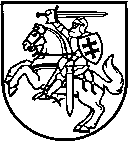 įsakymasDĖL 2014–2020 METŲ EUROPOS SĄJUNGOS FONDŲ INVESTICIJŲ VEIKSMŲ PROGRAMOS 9 PRIORITETO „VISUOMENĖS ŠVIETIMAS IR ŽMOGIŠKŲJŲ IŠTEKLIŲ POTENCIALO DIDINIMAS“ PRIEMONĖS Nr. 09.4.3-ESFA-K-827 „Pameistrystė ir kvalifikacijos tobulinimas darbo vietoje“ PROJEKTŲ FINANSAVIMO SĄLYGŲ APRAŠO Nr. 3 PATVIRTINIMO2020 m. balandžio 9 d. Nr. 4-211VilniusVadovaudamasis Atsakomybės ir funkcijų paskirstymo tarp institucijų, įgyvendinant                    2014–2020 metų Europos Sąjungos fondų investicijų veiksmų programą, taisyklių, patvirtintų Lietuvos Respublikos Vyriausybės 2014 m. birželio 4 d. nutarimu Nr. 528 „Dėl atsakomybės ir funkcijų paskirstymo tarp institucijų, įgyvendinant 2014–2020 metų Europos Sąjungos fondų investicijų veiksmų programą“, 6.2.7 papunkčiu,t v i r t i n u  2014–2020 metų Europos Sąjungos fondų investicijų veiksmų programos 9 prioriteto „Visuomenės švietimas ir žmogiškųjų išteklių potencialo didinimas“ priemonės Nr. 09.4.3-ESFA-K-827 „Pameistrystė ir kvalifikacijos tobulinimas darbo vietoje“ projektų finansavimo sąlygų aprašą Nr. 3 (pridedama).Energetikos ministras, laikinai einantisekonomikos ir inovacijų ministro pareigas                                                         Žygimantas Vaičiūnas Parengė Ekonomikos ir inovacijų ministerijos Europos Sąjungos investicijų koordinavimo departamentoEuropos Sąjungos investicijų planavimoskyriaus vyriausioji specialistėRenata ČitavičienėPATVIRTINTALietuvos Respublikos ekonomikos ir inovacijų ministro 2020 m. balandžio 9 d. įsakymu Nr. 4-2112014–2020 mETŲ europos sąjungos fondų investicijų veiksmų programos 9 prioriteto „VISUOMENĖS ŠVIETIMAS IR ŽMOGIŠKŲJŲ IŠTEKLIŲ POTENCIALO DIDINIMAS“ PRIEMONĖS NR. 09.4.3-ESFA-K-827 „PAMEISTRYSTĖ ir kvalifikacijos tobulinimas darbo vietoje“ projektų finansavimo sąlygų aprašas Nr. 3I SKYRIUSBENDROSIOS NUOSTATOS1. 2014–2020 metų Europos Sąjungos fondų investicijų veiksmų programos 9 prioriteto „Visuomenės švietimas ir žmogiškųjų išteklių potencialo didinimas“ priemonės 
Nr. 09.4.3-ESFA-K-827 „Pameistrystė ir kvalifikacijos tobulinimas darbo vietoje“ projektų finansavimo sąlygų aprašas Nr. 3 (toliau – Aprašas) nustato reikalavimus, kuriais turi vadovautis pareiškėjai, rengdami ir teikdami paraiškas finansuoti iš Europos Sąjungos struktūrinių fondų lėšų bendrai finansuojamus projektus (toliau – paraiška) pagal 2014–2020 metų Europos Sąjungos fondų investicijų veiksmų programos, patvirtintos Europos Komisijos 2014 m. rugsėjo 8  d. įgyvendinimo sprendimu, kuriuo patvirtinami tam tikri „2014–2020 metų Europos Sąjungos fondų investicijų veiksmų programos“ elementai, kad, siekiant investicijų į ekonomikos augimą ir darbo vietų kūrimą tikslo, iš Europos regioninės plėtros fondo, Sanglaudos fondo, Europos socialinio fondo ir specialaus asignavimo Jaunimo užimtumo iniciatyvai būtų teikiama parama Lietuvos Respublikai (apie nurodytą sprendimą Europos Komisija pranešė dokumentu Nr. C(2014)6397), 9 prioriteto „Visuomenės švietimas ir žmogiškųjų išteklių potencialo didinimas“ priemonės Nr. 09.4.3-ESFA-K-827 „Pameistrystė ir kvalifikacijos tobulinimas darbo vietoje“ (toliau – Priemonė) finansuojamas veiklas, iš Europos Sąjungos struktūrinių fondų lėšų bendrai finansuojamų projektų (toliau – projektai) vykdytojai, įgyvendindami pagal Aprašą finansuojamus projektus, taip pat institucijos, atliekančios paraiškų vertinimą, atranką ir projektų įgyvendinimo priežiūrą.2. Aprašas yra parengtas atsižvelgiant į:2.1. 2014–2020 m. Europos Sąjungos fondų investicijų veiksmų programos prioriteto įgyvendinimo priemonių įgyvendinimo planą, patvirtintą Lietuvos Respublikos ekonomikos ir inovacijų ministro 2014 m. gruodžio 19 d. įsakymu Nr. 4-933 „Dėl 2014–2020 m. Europos Sąjungos fondų investicijų veiksmų programos prioriteto įgyvendinimo priemonių įgyvendinimo plano ir Nacionalinių stebėsenos rodiklių skaičiavimo aprašo patvirtinimo“ (toliau – Priemonių įgyvendinimo planas);2.2. Projektų administravimo ir finansavimo taisykles, patvirtintas Lietuvos Respublikos finansų ministro 2014 m. spalio 8 d. įsakymu Nr. 1K-316 „Dėl Projektų administravimo ir finansavimo taisyklių patvirtinimo“ (toliau – Projektų taisyklės); 2.3. 2014 m. birželio 17 d. Komisijos reglamentą (ES) Nr. 651/2014, kuriuo tam tikrų kategorijų pagalba skelbiama suderinama su vidaus rinka taikant Sutarties 107 ir 108 straipsnius, su paskutiniais pakeitimais, padarytais 2017 m. birželio 14 d. Komisijos reglamentu (ES) Nr. 2017/1084 (toliau – Bendrasis bendrosios išimties reglamentas);     2.4. 2013 m. gruodžio 18 d. Komisijos reglamentą (ES) Nr. 1407 / 2013 dėl Sutarties dėl Europos Sąjungos veikimo 107 ir 108 straipsnių taikymo de minimis pagalbai (toliau – de minimis reglamentas);2.5. 2014–2020 metų Europos Sąjungos fondų investicijų veiksmų programos stebėsenos rodiklių skaičiavimo aprašą, patvirtintą Lietuvos Respublikos finansų ministro 2014 m. gruodžio 30 d. įsakymu Nr. 1K-499 „Dėl 2014–2020 metų Europos Sąjungos fondų investicijų veiksmų programos stebėsenos rodiklių skaičiavimo aprašo patvirtinimo“ (toliau – Veiksmų programos stebėsenos rodiklių skaičiavimo aprašas);2.6. Rekomendacijas dėl projektų išlaidų atitikties Europos Sąjungos struktūrinių fondų reikalavimams, patvirtintas Žmogiškųjų išteklių plėtros veiksmų programos, Ekonomikos augimo veiksmų programos, Sanglaudos skatinimo veiksmų programos ir 2014–2020 metų Europos Sąjungos fondų investicijų veiksmų programos valdymo komitetų 2014 m. liepos 4 d. protokolu Nr. 34 
(su vėlesniais pakeitimais) ir paskelbtas Europos Sąjungos (toliau – ES) struktūrinių fondų svetainėje www.esinvesticijos.lt (toliau – Rekomendacijos dėl projektų išlaidų atitikties Europos Sąjungos struktūrinių fondų reikalavimams).3. Apraše vartojamos sąvokos suprantamos taip, kaip jos apibrėžtos Aprašo 2 punkte nurodytuose teisės aktuose ir dokumentuose, Atsakomybės ir funkcijų paskirstymo tarp institucijų, įgyvendinant 2014–2020 metų Europos Sąjungos fondų investicijų veiksmų programą, taisyklėse, patvirtintose Lietuvos Respublikos Vyriausybės 2014 m. birželio 4 d. nutarimu Nr. 528 „Dėl atsakomybės ir funkcijų paskirstymo tarp institucijų, įgyvendinant 2014–2020 metų Europos Sąjungos fondų investicijų veiksmų programą“, ir 2014–2020 metų Europos Sąjungos fondų investicijų veiksmų programos administravimo taisyklėse, patvirtintose Lietuvos Respublikos Vyriausybės 2014 m. spalio 3 d. nutarimu Nr. 1090 „Dėl 2014–2020 metų Europos Sąjungos fondų investicijų veiksmų programos administravimo taisyklių patvirtinimo“.4. Apraše vartojamos kitos sąvokos:4.1. Apdraustieji asmenys – kaip ši sąvoka apibrėžta Lietuvos Respublikos valstybinio socialinio draudimo įstatyme.4.2. Darbo vieta – vieta, kurioje vykdomas praktinis mokymas, suteikiantis darbuotojui 
(-ams) konkrečioje darbo vietoje reikalingų kompetencijų.4.3. Didelė įmonė – juridinis asmuo, neatitinkantis labai mažos įmonės, mažos įmonės arba vidutinės įmonės apibrėžties, nustatytos Lietuvos Respublikos smulkiojo ir vidutinio verslo plėtros įstatyme.4.4.	Kompetencija – gebėjimas atlikti tam tikrą veiklą, remiantis įgytų žinių, įgūdžių, vertybinių nuostatų visuma.4.5.	Kvalifikacija – formalus vertinimo ir pripažinimo proceso rezultatas, kuris pasiekiamas, kai akredituota kompetencijų vertinimo institucija nustato, kad asmens mokymosi rezultatai atitinka valstybės nustatytus standartus ir gaunamas kvalifikaciją patvirtinantis dokumentas (pažymėjimas).4.6.	Kvalifikacijos dalis – iš anksto apibrėžta formalaus profesinio mokymo programos dalis (modulis) arba iš anksto neapibrėžtas kompetencijų rinkinys, įtrauktas į formalaus profesinio mokymo programą.4.7.	Labai maža įmonė – kaip ši sąvoka apibrėžta Lietuvos Respublikos smulkiojo ir vidutinio verslo plėtros įstatyme.4.8. Licencijuotas profesinio mokymo teikėjas – profesinio mokymo įstaiga, laisvasis mokytojas ar kitas profesinio mokymo paslaugas teikiantis asmuo, kuriam profesinis mokymas nėra pagrindinė veikla, įstatymų nustatyta tvarka turintis teisę rengti ir (ar) vykdyti profesinio mokymo programas, turintis licenciją, registruotą Lietuvos Respublikos švietimo, mokslo ir sporto ministerijos sistemoje AIKOS. 4.9.	Maža įmonė – kaip ši sąvoka apibrėžta Lietuvos Respublikos smulkiojo ir vidutinio verslo plėtros įstatyme.4.10.	 Mokomas asmuo – projekto vykdytojo ar partnerio (kai partneris yra privatusis juridinis asmuo) darbuotojas, dalyvaujantis projekto lėšomis finansuojamame mokyme.4.11. Mokytojas – mokomus asmenis mokantis projekto vykdytojo arba partnerio darbuotojas.4.12. Nuolatinė ūkinė komercinė veikla – savo rizika plėtojama reguliari asmens veikla, kuri apima prekių pirkimą ar pardavimą, prekių gamybą, darbų atlikimą ar paslaugų teikimą kitiems asmenims ir kurią vykdant siekiama gauti pajamų, neatsižvelgiant į tai, ar siekiama gauti pelno.4.13. Pameistrystės darbo sutartis – kaip ši sąvoka apibrėžta Lietuvos Respublikos darbo kodekse. 4.14. Verslo asociacija – asociacija, kaip ji apibrėžiama Lietuvos Respublikos asociacijų įstatyme, kurios bent vienas narys vykdo ūkinę komercinę veiklą, ir prekybos, pramonės ir amatų rūmai. 4.15. Vidutinė įmonė – kaip ši sąvoka apibrėžta Lietuvos Respublikos smulkiojo ir vidutinio verslo plėtros įstatyme.5. Priemonės įgyvendinimą administruoja Lietuvos Respublikos ekonomikos ir inovacijų ministerija (toliau – Ministerija) ir Europos socialinio fondo agentūra (toliau – įgyvendinančioji institucija).6. Pagal Priemonę teikiamo finansavimo forma – negrąžinamoji subsidija.7. Projektų atranka pagal Priemonę bus atliekama projektų konkurso vienu etapu būdu.8. Pagal Aprašą projektams įgyvendinti numatoma skirti iki 3 185 161 Eur (trijų milijonų vieno šimto aštuoniasdešimt penkių tūkstančių vieno šimto šešiasdešimt vieno euro) ES struktūrinių fondų (Europos socialinio fondo) lėšų, iš jų iki 1 000 000 Eur (vieno milijono eurų) Aprašo 10.1 papunktyje nurodytai veiklai finansuoti ir iki 2 185 161 Eur (dviejų milijonų vieno šimto aštuoniasdešimt penkių tūkstančių vieno šimto šešiasdešimt vieno euro) Aprašo 10.2 papunktyje nurodytai veiklai finansuoti. Priimdama sprendimą dėl projektų finansavimo Ministerija turi teisę šiame Aprašo punkte nurodytas sumas padidinti, neviršydama Priemonių įgyvendinimo plane nurodytos Priemonei skirtos lėšų sumos ir nepažeisdama teisėtų pareiškėjų lūkesčių.9. Priemonės tikslas – užtikrinti nuolatinį darbuotojų kvalifikacijos lygio palaikymą, jų profesinį mobilumą ir gebėjimą sparčiai persiorientuoti į kito ūkio sektoriaus veiklas. 10. Pagal Aprašą remiamos veiklos:10.1. įmonių darbuotojų mokymas pameistrystės forma, skirtas kvalifikacijai arba jos daliai įgyti;10.2. įmonių darbuotojų mokymas darbo vietoje, skirtas kvalifikacijai tobulinti.11. Vienas pareiškėjas šio kvietimo metu gali teikti ne daugiau kaip dvi paraiškas: vieną paraišką pagal Aprašo 10.1 papunktyje nurodytą veiklą ir vieną paraišką pagal Aprašo 10.2 papunktyje nurodytą veiklą. Viena paraiška negali būti pildoma pagal dvi veiklas, tokios paraiškos bus atmetamos. Vienas privatusis juridinis asmuo arba valstybės ir savivaldybės įmonė gali dalyvauti tik viename projekte, teikiamame pagal vieną veiklą, t. y. privatusis juridinis asmuo gali būti tik pareiškėju arba tik partneriu, valstybės ir savivaldybės įmonės gali būti tik pareiškėjomis projekte, teikiamame pagal vieną veiklą. 12. Pagal Apraše nurodytas remiamas veiklas kvietimą teikti paraiškas numatoma paskelbti 2020 metų II ketvirtį.II SKYRIUSREIKALAVIMAI PAREIŠKĖJAMS IR PARTNERIAMS13. Pagal Aprašą galimi pareiškėjai yra privatieji juridiniai asmenys, valstybės ir savivaldybės įmonės, galimi partneriai – licencijuoti profesinio mokymo teikėjai, verslo asociacijos, privatieji juridiniai asmenys, prekybos, pramonės ir amatų rūmai. 14. Pareiškėjas (projekto vykdytojas) yra atsakingas už projekto įgyvendinimą.15. Finansavimas gali būti skiriamas pareiškėjams visose srityse, išskyrus 2013 m. gruodžio 17 d. Europos Parlamento ir Tarybos reglamento (ES) Nr. 1301/2013 dėl Europos regioninės plėtros fondo ir dėl konkrečių su investicijų į ekonomikos augimą ir darbo vietų kūrimą tikslu susijusių nuostatų, kuriuo panaikinamas Reglamentas (EB) Nr. 1080/2006, 3 straipsnio 3 dalyje nustatytus atvejus, de minimis reglamento 1 straipsnio 1 dalyje išvardytus sektorius ir veiklas ir Bendrojo bendrosios išimties reglamento 1 straipsnio 2–5 dalyse nustatytus apribojimus. Pagal Aprašą finansavimas nėra teikiamas pareiškėjui ir partneriui, jei jie yra priskiriami sunkumų patiriančios įmonės kategorijai, kaip apibrėžta Bendrojo bendrosios išimties reglamento 2 straipsnio 18 punkte. Pagal Aprašą finansavimas neteikiamas, jeigu pareiškėjas ir (arba) partneris nėra sugrąžinęs anksčiau gautos valstybės pagalbos, kuri buvo pripažinta neteisėta ir nesuderinama su vidaus rinka.16. Jeigu pareiškėjas ar partneris įgyvendina kaip pareiškėjas arba dalyvauja kaip partneris projekte pagal Priemonę (2016-11-21 paskelbtą kvietimą teikti paraiškas Nr. 1 ir 2017-09-22 paskelbtą kvietimą teikti paraiškas Nr. 2) ir (arba) priemonę Nr. 09.4.3-ESFA-T-846 „Mokymai užsienio investuotojų darbuotojams“, jis gali teikti paraišką pagal Aprašą tik tuo atveju, jeigu pagal nurodytas priemones įgyvendinamuose projektuose įsisavintų lėšų dalis pagal patvirtintus mokėjimo prašymus paraiškos pateikimo dieną yra ne mažesnė nei 50 procentų. Jeigu pareiškėjas ar partneris įgyvendina kaip pareiškėjas arba dalyvauja kaip partneris projekte pagal priemonę                                                 Nr. 09.4.3-ESFA-K-814 „Kompetencijos LT“, jis gali teikti paraišką pagal Aprašą tik tuo atveju, jeigu pagal nurodytą priemonę įgyvendinamuose projektuose įsisavintų lėšų dalis pagal patvirtintus mokėjimo prašymus paraiškos pateikimo dieną yra ne mažesnė nei 80 procentų (pagal kvietimą                        Nr. 1, paskelbtą 2016-08-30) ir (arba) ne mažesnė nei 20 procentų (pagal kvietimą Nr. 2, paskelbtą 2018-11-15).III SKYRIUSPROJEKTAMS TAIKOMI REIKALAVIMAI17. Projektas turi atitikti Projektų taisyklių III skyriaus dešimtajame skirsnyje nustatytus bendruosius projektų reikalavimus. 18.	Projektas turi atitikti šiuos specialiuosius projektų atrankos kriterijus, patvirtintus  2014–2020 metų Europos Sąjungos fondų investicijų veiksmų programos stebėsenos komiteto 2016 m. birželio 16 d. nutarimu Nr. 44P-16.1 (18), 2017 m. birželio 15 d. nutarimu Nr. 44P-3.1 (25), 2018 m. rugsėjo 20 d. protokoliniu sprendimu Nr. 44P-4 (34) ir 2020 m. vasario 19 d. protokoliniu sprendimu Nr. 44P-2 (50):18.1. Projektu prisidedama prie Investicijų skatinimo ir pramonės plėtros 2014–2020 metų programos, patvirtintos Lietuvos Respublikos Vyriausybės 2014 m. rugsėjo 17 d. nutarimu Nr. 986 „Dėl Investicijų skatinimo ir pramonės plėtros 2014–2020 metų programos patvirtinimo“ 
(toliau – Investicijų skatinimo ir pramonės plėtros programa), trečiojo tikslo „Sudaryti sąlygas įmonių darbuotojams prisitaikyti prie kintančių ekonomikos sąlygų ir aprūpinti Lietuvos verslą konkurencingais žmogiškaisiais ištekliais“ pirmojo uždavinio „Didinti studijų ir profesinio mokymo atitiktį darbo rinkos poreikiams“ įgyvendinimo (vertinama, ar projektu prisidedama prie Investicijų skatinimo ir pramonės plėtros programos trečiojo tikslo „Sudaryti sąlygas įmonių darbuotojams prisitaikyti prie kintančių ekonomikos sąlygų ir aprūpinti Lietuvos verslą konkurencingais žmogiškaisiais ištekliais“ pirmojo uždavinio „Didinti studijų ir profesinio mokymo atitiktį darbo rinkos poreikiams“ įgyvendinimo. Bus vertinama projekto veiklų atitiktis siekiant šių Investicijų skatinimo ir pramonės plėtros programos trečiojo tikslo pirmojo uždavinio nuostatų įgyvendinimo: „Kad studijos ir profesinis mokymas atitiktų darbo rinkos poreikius, būtina užtikrinti mokymo programų pasiūlą, kuri atitiktų nuolat kintančius verslo poreikius ir darbo rinkos pasaulines tendencijas, – sukurti operatyvaus mokymo įstaigų reagavimo į nuolat kintančią padėtį darbo rinkoje mechanizmus, leidžiančius kuo greičiau pritaikyti darbo jėgą prie nuolat kintančių verslo poreikių ir pažangiųjų technologijų“; „Ne mažiau svarbu plėtoti tęstinio profesinio mokymo grandį, skirtą darbo rinkos poreikiams operatyviai tenkinti ir ūkio žmogiškųjų išteklių kompetencijai sparčiai tobulinti ar žmogiškiesiems ištekliams perkvalifikuoti. Beveik visos profesinio mokymo įstaigos orientuotos į pirminį profesinį mokymą, tačiau profesinio mokymo paklausa kinta – didėja tęstinio profesinio mokymosi paklausa. Nėra veikiančių finansinių mechanizmų, skatinančių tęstinį profesinį mokymą ir žmogiškųjų išteklių konkurencingumo užtikrinimą. Kadangi tęstinio mokymosi poreikis ūkyje didėja, būtų tikslinga didinti dirbančių asmenų konkurencingumą ir teikti suaugusiųjų tęstinio profesinio mokymo paslaugas“; „Siekiant geriau pritaikyti mokinio žinias ir įgūdžius konkrečiai darbo vietai, būtina plėtoti praktines mokymo formas darbo vietoje, taip pat pameistrystę. Nors pameistrystės mokymo forma įteisinta Lietuvos Respublikos profesinio mokymo įstatyme, tačiau iš tiesų ji neveikia, nes netobuli įstatymo įgyvendinamieji teisės aktai. Darbdaviai neskatinami mokyti pameistrių – nėra mokestinių lengvatų, kurios, pavyzdžiui, leistų įmonėms mažinti pelno mokestį pagal jų investicijas į pameistrių mokymo procesą. Būtina šviesti įmones, supažindinti jas su šia mokymo forma ir jos nauda. Tikslinga sudaryti galimybes operatyviai rengti neformaliojo švietimo programas, reikalingas darbdaviams ir atitinkančias jų poreikius“). Kriterijus taikomas Aprašo 10.1 ir 10.2 papunkčiuose nurodytoms veikloms.18.2. Pareiškėjo ir partnerio (kai partneris yra privatusis juridinis asmuo) bendroje pardavimo struktūroje ne mažiau kaip 50 procentų sudaro paties pareiškėjo ir paties partnerio (kai partneris yra privatusis juridinis asmuo) pagamintos produkcijos pardavimas (vertinama, ar pareiškėjas ir partneris (kai partneris yra privatusis juridinis asmuo) yra įmonė, kuri pati gamina produkciją (teikia paslaugas), t. y. bendrų pardavimų struktūroje ne mažiau kaip 50 procentų turi sudaryti paties pareiškėjo ir paties partnerio (kai partneris yra privatusis juridinis asmuo) pagamintos produkcijos pardavimas, vertinant pagal paskutinių finansinių metų patvirtintos finansinės atskaitomybės dokumentus. Kriterijus taikomas Aprašo 10.2 papunktyje nurodytai veiklai. 18.3. Pareiškėjas ir partneris (kai partneris yra privatusis juridinis asmuo) yra įmonė, kiekviena veikianti ne trumpiau kaip vienus metus iki paraiškos pateikimo ir kurių kiekvienos vidutinės metinės pajamos per trejus finansinius metus iki paraiškos pateikimo arba pajamos per laikotarpį nuo įmonės įregistravimo dienos (jeigu įmonė vykdė veiklą mažiau nei trejus finansinius metus) iki paraiškos pateikimo yra ne mažesnės kaip 50 000 Eur (penkiasdešimt tūkstančių eurų) (vertinama, ar pareiškėjas ir partneris (privatusis juridinis asmuo) yra įmonė, kuri turi pakankamai patirties įgyvendinti projekte numatytas veiklas. Pakankamai patirties turinčia įmone laikoma įmonė, kuri veikia ne trumpiau kaip vienus metus iki paraiškos pateikimo ir yra finansiškai pajėgi, t. y. kurios vidutinės metinės pajamos pagal pastarųjų trejų finansinių metų iki paraiškos pateikimo arba per laiką nuo įmonės įregistravimo dienos (jeigu įmonė vykdė veiklą mažiau nei trejus finansinius metus) iki paraiškos pateikimo pagal patvirtintus metinių finansinių ataskaitų rinkinius yra ne mažesnės kaip 50 000 Eur (penkiasdešimt tūkstančių eurų). Kriterijus taikomas Aprašo 10.1 ir 10.2 papunkčiuose nurodytoms veikloms. Šis projektų atrankos kriterijus taikomas tik projekto vertinimo metu.18.4. Ne mažiau kaip 70 procentų mokymo laiko turi būti skirta praktiniam mokymui (netaikoma, jei formalaus mokymo programoje ar jos modulyje praktinio ir teorinio mokymo santykis yra kitoks) (vertinama, ar projekte numatyta, kad ne mažiau kaip 70 procentų mokymo laiko bus skirta praktiniam mokymui. Kriterijus netaikomas, jei formalaus mokymo programoje ar jos modulyje praktinio ir teorinio mokymo santykis yra mažesnis nei 70 procentų). Kriterijus taikomas Aprašo 10.2 papunktyje nurodytai veiklai.18.5. Ne mažiau kaip 70 procentų pareiškėjo ir partnerio (kai partneris yra privatusis juridinis asmuo) pajamų sudaro pajamos, gaunamos iš veiklų, kurios priskiriamos Ekonominės veiklos rūšių klasifikatoriaus (EVRK 2 red.), patvirtinto Statistikos departamento prie Lietuvos Respublikos Vyriausybės generalinio direktoriaus 2007 m. spalio 31 d. įsakymu Nr. DĮ-226 „Dėl Ekonominės veiklos rūšių klasifikatoriaus patvirtinimo“ (toliau – EVRK 2 red.), C sekcijai (vertinama, ar pareiškėjo ir partnerio (kai partneris yra privatusis juridinis asmuo) pajamos, gaunamos iš veiklų, kurios priskiriamos EVRK 2 red. C sekcijai, sudaro ne mažiau kaip 70 procentų visų pareiškėjo ir partnerio (kai partneris yra privatusis juridinis asmuo) pajamų, vertinant pagal paskutinių finansinių metų patvirtintos finansinės atskaitomybės dokumentus. Kriterijus taikomas Aprašo 10.1 papunktyje nurodytai veiklai. Šis projektų atrankos kriterijus taikomas tik projekto vertinimo metu.18.6. Projekto partneris (verslo asociacija) registruotas ne mažiau kaip prieš 5 metus iki paraiškos pateikimo, ne mažiau kaip 3 metus iki paraiškos pateikimo kiekvieną mėnesį turėjo apdraustųjų asmenų ir vienija ne mažiau nei 20 nuolatinę ūkinę komercinę veiklą vykdančių juridinių asmenų (vertinama, ar projekto partneris (verslo asociacija) registruotas ne mažiau kaip prieš 5 metus iki paraiškos pateikimo mėnesio, ne mažiau kaip 3 metus iki paraiškos pateikimo mėnesio kiekvieną mėnesį turėjo apdraustųjų asmenų ir vienija ne mažiau nei 20 nuolatinę ūkinę komercinę veiklą vykdančių juridinių asmenų). Kriterijus taikomas Aprašo 10.1 ir 10.2 papunkčiuose nurodytoms veikloms, jei projekte dalyvauja partneris. Šis projektų atrankos kriterijus taikomas tik projekto vertinimo metu.19. Projektu turi būti prisidedama prie bent vieno Europos Sąjungos Baltijos jūros regiono strategijos, patvirtintos Europos Komisijos 2012 m. kovo 23 d. komunikatu Nr. COM(2012) 128 (toliau – ES BJRS), kuri skelbiama Europos Komisijos interneto svetainėje http://ec.europa.eu/regional_policy/lt/policy/cooperation/macro-regional-strategies/baltic-sea/library/#1, tikslo įgyvendinimo pagal ES BJRS veiksmų plane, patvirtintame Europos Komisijos 2017 m. kovo 20 d. sprendimu Nr. SWD(2017) 118, kuris skelbiamas Europos Komisijos interneto svetainėje http://ec.europa.eu/regional_policy/lt/policy/cooperation/macro-regional-strategies/baltic-sea/library/#1, numatytą politinę sritį „Švietimas“.20. Projektų atranka vyksta vadovaujantis prioritetiniais projektų atrankos kriterijais, nurodytais Aprašo 2 priede. Projektai konkuruoja pagal Aprašo 10.1 ir 10.2 papunkčiuose nurodytas veiklas, t. y. kiekvienoje iš šių veiklų vykdomas atskiras konkursas. Už atitiktį šiems prioritetiniams projektų atrankos kriterijams projektams skiriami balai. Didžiausias galimas balų skaičius pagal kiekvieną kriterijų nurodytas Aprašo 2 priede. Pagal Aprašą privaloma surinkti mažiausia balų suma yra 50. Jeigu projektai surenka vienodą balų skaičių, jie išdėstomi Projektų taisyklių 151 punkte nustatyta tvarka. 21. Jei projekto naudos ir kokybės vertinimo metu projektui suteikiama mažiau kaip 50 balų, paraiška atmetama. Vertinant projekto atitiktį prioritetiniams projektų atrankos kriterijams, vertinama tik paraiškoje, Aprašo 5 priede pateikta informacija ir kartu su paraiška pateikti šią informaciją pagrindžiantys dokumentai, t. y. informacija, vertinant projekto naudą ir kokybę, netikslinama, papildomų dokumentų pareiškėjo neprašoma.22. Teikiamų pagal Aprašą projektų veiklų įgyvendinimo trukmė turi būti ne ilgesnė kaip 24 mėnesiai nuo iš Europos Sąjungos struktūrinių fondų lėšų bendrai finansuojamo projekto sutarties (toliau – Projekto sutartis) pasirašymo dienos.23. Tam tikrais atvejais dėl objektyvių priežasčių, kurių projekto vykdytojas negalėjo numatyti paraiškos pateikimo ir vertinimo metu, projekto veiklų įgyvendinimo laikotarpis, nurodytas Aprašo 22 punkte, gali būti pratęstas Projektų taisyklių nustatyta tvarka nepažeidžiant Projektų taisyklių 213.1 ir 213.5 papunkčiuose nustatytų terminų. Prireikus pratęsti projekto veiklų įgyvendinimo laikotarpį ilgiau, nei nurodyta šiame Aprašo punkte, projekto sutarties keitimas turi būti derinamas su Ministerija.24. Projekto veiklos turi būti vykdomos Lietuvos Respublikoje.25. Tinkama projekto tikslinė grupė yra pareiškėjo ir partnerio (kai partneris yra privatusis juridinis asmuo) darbuotojai.26. Projektu turi būti siekiama toliau išvardytų Priemonės įgyvendinimo stebėsenos rodiklių, iš kurių labai mažoms įmonėms, mažoms įmonėms ir vidutinėms įmonėms privalomi abu Aprašo 26.1 ir 26.2 papunkčiuose nurodyti Priemonės įgyvendinimo stebėsenos rodikliai, o didelėms įmonėms privalomas Aprašo 26.2 papunktyje nurodytas Priemonės įgyvendinimo stebėsenos rodiklis:26.1. produkto stebėsenos rodiklio „Apmokyti investicijas gavusių labai mažų, mažų ir vidutinių įmonių darbuotojai“, kodas P.S.406;26.2. produkto stebėsenos rodiklio „Dirbantieji, kurie dalyvavo ESF mokymuose, suteikiančiuose kvalifikaciją arba kompetenciją“, kodas P.S.407;26.3. produkto stebėsenos rodiklio „Asmenys, kurie dalyvavo ESF veiklose, skirtose mokytis pagal formaliojo švietimo programas ar modulius“, kodas P.S.404.27. Aprašo 26.1, 26.2 ir 26.3 papunkčiuose nurodytiems Priemonės įgyvendinimo stebėsenos rodikliams apskaičiuoti taikomas Veiksmų programos stebėsenos rodiklių skaičiavimo aprašas. Visų Priemonės įgyvendinimo stebėsenos rodiklių skaičiavimo aprašai yra paskelbti ES struktūrinių fondų svetainėje www.esinvesticijos.lt.28. Projekto parengtumui taikomas reikalavimas – iki paraiškos pateikimo įgyvendinančiajai institucijai dienos pareiškėjas turi būti pasirašęs jungtinės veiklos (partnerystės) sutartį, kurioje turi būti nustatytos šalių prievolės ir atsakomybė už projekte numatytas vykdyti veiklas. Partnerio įtraukimo į projektą būtinumas turi būti pagrįstas paraiškoje. Prie paraiškos turi būti pridedama jungtinės veiklos (partnerystės) sutarties kopija. Jungtinės veiklos (partnerystės) sutartyje turi būti numatyta:28.1. pareiškėjo ir partnerių planuojamos vykdyti veiklos ir tikslinė grupė, su kuria planuojama dirbti; 28.2. pareiškėjo ir partnerių įsipareigojimai dėl Priemonės įgyvendinimo stebėsenos rodiklių pasiekimo (nustatant kiekybines reikšmes bei sąsajas ir pagrindimą su planuojamomis vykdyti veiklomis);28.3. projekto lėšų paskirstymas tarp pareiškėjo ir partnerių, avanso išmokėjimo tvarka, atsiskaitymo su partneriais už patirtas projekto išlaidas tvarka;28.4. pareiškėjo ir partnerių įsipareigojimai, kas ir kokiais atvejais padengs nuosavomis lėšomis netinkamas projekto lėšomis finansuoti išlaidas bei tinkamų finansuoti išlaidų dalį, kurios nepadengia projektui skiriamos finansavimo lėšos;28.5. administravimo funkcijų ir atsakomybės sričių tarp partnerių pasiskirstymas; 28.6. šalių prievolės ir atsakomybė už iš finansavimo lėšų įsigytą ir (ar) sukurtą turtą ir jo priežiūrą bei turto priežiūrai reikalingų investicijų užtikrinimą;28.7. atsiskaitymo už pasiektus projekto rodiklius tvarka (dokumentų, pagrindžiančių patirtas išlaidas ir pasiektus rodiklius, teikimo projekto vykdytojui tvarka).29. Negali būti numatyti projekto apribojimai, kurie turėtų neigiamą poveikį moterų ir vyrų lygybės ir nediskriminavimo dėl lyties, rasės, tautybės, kalbos, kilmės, socialinės padėties, tikėjimo, įsitikinimų ar pažiūrų, amžiaus, negalios, lytinės orientacijos, etninės priklausomybės, religijos principų įgyvendinimui.30. Neturi būti numatyti projekto veiksmai, kurie turėtų neigiamą poveikį darnaus vystymosi principo įgyvendinimui. 31. Pagal Aprašą valstybės pagalba teikiama pagal Bendrojo bendrosios išimties reglamento 31 straipsnį arba de minimis reglamento nuostatas. Aprašas nustato pagalbos mokymui teikimo sąlygas, kurios atitinka Bendrojo bendrosios išimties reglamento nuostatas ir yra suderinamos su vidaus rinka. 32. Projekto veiklos turi būti pradėtos įgyvendinti ne vėliau kaip per 3 mėnesius nuo projekto sutarties pasirašymo dienos. Jeigu projektas, kuriam prašoma finansavimo, pradedamas įgyvendinti iki projekto sutarties pasirašymo dienos, visas projektas tampa netinkamas ir jam finansavimas neskiriamas.33. Projektas ir projekto veiklos negali būti finansuotos ar finansuojamos iš kitų Lietuvos Respublikos valstybės biudžeto ir (arba) savivaldybių biudžetų, kitų piniginių išteklių, kuriais disponuoja valstybė ir (ar) savivaldybės, ES struktūrinių fondų, kitų ES finansinės paramos priemonių ar kitos tarptautinės paramos lėšų ir kurioms apmokėti skyrus ES struktūrinių fondų lėšų jos būtų pripažintos tinkamomis finansuoti ir (arba) apmokėtos daugiau nei vieną kartą, įskaitant de minimis pagalbą.IV SKYRIUSTINKAMŲ FINANSUOTI PROJEKTO IŠLAIDŲ IR FINANSAVIMO REIKALAVIMAIPIRMASIS SKIRSNISBENDRIEJI REIKALAVIMAI34. Projekto išlaidos turi atitikti Projektų taisyklių VI skyriuje ir Rekomendacijose dėl projektų išlaidų atitikties Europos Sąjungos struktūrinių fondų reikalavimams išdėstytus projekto išlaidoms taikomus reikalavimus ir Bendrojo bendrosios išimties reglamento arba de minimis reglamento nuostatas. 35. Didžiausia projektui galima skirti finansavimo lėšų suma yra 360 000 Eur (trys šimtai šešiasdešimt tūkstančių eurų). Mažiausia projektui galima skirti finansavimo lėšų suma yra 7 500 Eur (septyni tūkstančiai penki šimtai eurų).36. Pagal Aprašą kryžminis finansavimas netaikomas.37. Įgyvendinant projekto veiklas nustatomi šie mokymo programai taikomi reikalavimai:37.1. mokymo programa turi būti aprašyta pagal Aprašo 6 priedą;37.2. mokymo programa turi būti skirta darbuotojų formaliai kvalifikacijai pagal formalaus mokymo programas, nustatytas Mokymo paslaugų teikėjų ir mokymo programų įtraukimo į mokymo teikėjų ir mokymo programų sąrašą ir išbraukimo iš jo sąlygų ir tvarkos aprašo, patvirtinto Lietuvos Respublikos ūkio ministro 2016 m. spalio 27 d. įsakymu Nr. 4-663 „Dėl Mokymo paslaugų teikėjų ir mokymo programų įtraukimo į mokymo teikėjų ir mokymo programų sąrašą ir išbraukimo iš jo sąlygų ir tvarkos aprašo patvirtinimo“, 7 priede, įgyti, darbuotojų formalios kvalifikacijos daliai įgyti arba turimai kvalifikacijai pagal neformalaus mokymo programas tobulinti; 37.3. asmenims, baigusiems mokymo pameistrystės forma programą, licencijuotas profesinio mokymo teikėjas, su kuriuo pareiškėjas yra sudaręs jungtinės veiklos (partnerystės) sutartį arba iš kurio pareiškėjas yra įsigijęs ar planuoja įsigyti mokymo ir (ar) kompetencijų vertinimo arba mokymo ir (ar) kompetencijų vertinimo organizavimo paslaugas, turi išduoti pažymėjimą (profesinio mokymo diplomą, pažymėjimą baigusiam profesinio mokymo programos modulį, įregistruotą Studijų, mokymo programų ir kvalifikacijų registre, ir įgijusiam kompetenciją (-as), iš anksto neapibrėžtos formalios mokymo programos dalies, neprilygintos moduliui, baigimo pažymą), kuriuo įgytos kompetencijos pripažįstamos kaip profesinė kvalifikacija ar profesinės kvalifikacijos dalis. Iš anksto neapibrėžtas kompetencijų rinkinys, įtrauktas į formalaus profesinio mokymo programą, gali būti įgyjamas mokantis pagal neformalaus profesinio mokymo programą, suteikiančią, be kitų, tas kompetencijas, kurios įtrauktos į atitinkamą formalaus mokymo programą. Tokiu atveju kvalifikacijos dalies įgijimas įskaitomas, jeigu licencijuotas profesinio mokymo teikėjas, turintis teisę mokyti pagal atitinkamą formalaus mokymo programą, įvertina ir pripažįsta pagal neformalią mokymo programą mokyto asmens įgytas kompetencijas, įtrauktas į formalią profesinio mokymo programą, ir išduoda atitinkamą pažymą;37.4. asmenims, baigusiems kvalifikacijai tobulinti darbo vietoje skirtą mokymo programą, valstybės ar savivaldybės įmonė, privatusis juridinis asmuo arba verslo asociacija turi išduoti įgytas kompetencijas patvirtinantį pažymėjimą;37.5. ne mažiau kaip 70 procentų mokymo programos laiko turi būti skirta praktiniam mokymui darbo vietoje (išskyrus atvejus, kai formalaus mokymo programoje ar jos modulyje praktinio ir teorinio mokymo santykis yra mažesnis nei 70 procentų). 38. Projekto biudžetas sudaromas vadovaujantis Rekomendacijomis dėl projektų išlaidų atitikties Europos Sąjungos struktūrinių fondų reikalavimams. Paraiškos formos projekto biudžeto lentelė pildoma vadovaujantis instrukcija Projekto biudžeto formos pildymas, pateikta Rekomendacijose dėl projektų išlaidų atitikties Europos Sąjungos struktūrinių fondų reikalavimams.39. Pagal Aprašą netinkamomis finansuoti išlaidomis laikomos išlaidos:39.1. mokymo programų, metodikų, tyrimų, studijų, analizių rengimas, pritaikymas ar kita;39.2. mokymui, kurį vykdo įmonės laikydamosi nacionalinių privalomųjų mokymo standartų (ES arba Lietuvos Respublikos teisės aktais įteisinti privalomieji mokymai, pvz., darbų saugos mokymas, įmonių darbuotojų mokymas, susijęs su pavojingais darbais, nustatytais Pavojingų darbų sąraše, patvirtintame Lietuvos Respublikos Vyriausybės 2002 m. rugsėjo 3 d. nutarimu 
Nr. 1386 „Dėl Pavojingų darbų sąrašo patvirtinimo“, ar potencialiai pavojingais įrenginiais, nustatytais Potencialiai pavojingų įrenginių kategorijų sąraše, patvirtintame Lietuvos Respublikos Vyriausybės 2001 m. birželio 29 d. nutarimu Nr. 817 „Dėl teisės aktų, būtinų Lietuvos Respublikos potencialiai pavojingų įrenginių priežiūros įstatymui įgyvendinti, patvirtinimo“, taip pat mokymas, skirtas architekto, akušerio, bendrosios praktikos slaugytojo, gydytojo odontologo, vaistininko kvalifikacijai tobulinti) (netaikoma de minimis pagalbai);39.3. programinės įrangos kūrimas ir diegimas;39.4. mokymo aplinkos diegimas, aptarnavimas ir priežiūra;39.5. mokymas, skirtas komandos, organizacijos kultūrai formuoti, asmeniniam efektyvumui ugdyti (pvz., konfliktams spręsti, stresui valdyti, bendravimui, motyvavimui, laikui planuoti, emociniam intelektui, lyderystei, pozityviam mąstymui, strateginiam planavimui, komandinio darbo ir komandos formavimo, kūrybiškumo gebėjimams ugdyti ir panašiai), vadovavimo ir vadybos kompetencijoms ugdyti, verslumo ir eksporto mokymas, pardavimo ir klientų aptarnavimo mokymas;39.6. mokomų asmenų darbo užmokesčio išlaidos, jei mokymas vyksta ne darbo laiku; 39.7. nustatytos Projektų taisyklių VI skyriaus trisdešimt ketvirtajame skirsnyje;39.8. išvardytos 2013 m. gruodžio 17 d. Europos Parlamento ir Tarybos reglamento (ES) 
Nr. 1304/2013 dėl Europos socialinio fondo, kuriuo panaikinamas Tarybos reglamentas (EB) 
Nr. 1081/2006, 13 straipsnio 4 dalyje;39.9. paraiškos parengimo išlaidos;39.10. tabako gamybos ir tabako prekybos įmonių darbuotojų mokymo išlaidos;39.11. asmenų, kurie mokosi profesinėse mokyklose pagal pirminio profesinio mokymo programas, pameistrystės forma organizuojamas mokymas;39.12. mokymas, susijęs su produkto, proceso ir paslaugų standartų (pvz., ISO 9001, OHSAS 18001, LEAN, TOC ir pan.) diegimu ir (arba) atnaujinimu; 39.13. aukščiausio lygio vadovų (įmonės generalinis direktorius, vykdomasis direktorius ir pan.) ir pagrindinių veiklų (gamybos, pardavimų, finansų ir pan.) vadovų mokymo išlaidos; 39.14. partnerio patirtos išlaidos, jei jos apima tik Aprašo 2 lentelės 7 punkte nurodytas išlaidas; 39.15. neišvardytos Aprašo 2 lentelėje.40. Pagal Aprašą teikiama valstybės pagalba, kuriai pagal Bendrąjį bendrosios išimties reglamentą taikoma išimtis, nesumuojama su jokia kita pagalba, įskaitant de minimis pagalbą, susijusią su tomis pačiomis tinkamomis finansuoti išlaidomis, jei tokias išlaidas susumavus būtų viršyta Aprašo 1 lentelėje nurodyta projekto finansuojamoji dalis, kaip nustatyta Bendrojo bendrosios išimties reglamento 8 straipsnio 3 ir 5 dalyse. De minimis pagalba nesumuojama su valstybės pagalba, skiriama toms pačioms tinkamoms finansuoti išlaidoms, arba su valstybės pagalba, susijusia su ta pačia rizikos finansų priemone, jeigu dėl tokio pagalbos sumavimo būtų viršytas Bendrajame bendrosios išimties reglamente arba Europos Komisijos priimtame sprendime nustatytas didžiausias atitinkamas pagalbos intensyvumas arba kiekvienu atveju atskirai nustatyta pagalbos suma.41. Vadovaujantis de minimis reglamento 3 straipsnio nuostatomis, bendra de minimis pagalbos, suteiktos vienai įmonei, suma neturi viršyti 200 000 Eur (dviejų šimtų tūkstančių eurų) per bet kurį trejų finansinių metų laikotarpį. Bendra de minimis pagalbos, suteiktos vienai įmonei, vykdančiai krovinių vežimo keliais veiklą samdos pagrindais arba už atlygį, per bet kurį trejų finansinių metų laikotarpį, suma neturi viršyti 100 000 Eur (šimto tūkstančių eurų). Šios ribos taikomos neatsižvelgiant į de minimis pagalbos formą arba siekiamus tikslus ir neatsižvelgiant į tai, ar valstybės narės suteikta pagalba yra visa arba iš dalies finansuojama ES kilmės ištekliais. Viena įmonė apima visas įmones, kaip nurodyta de minimis reglamento 2 straipsnio 2 dalyje. Ar yra susijęs su kitais subjektais, pareiškėjas gali pasitikrinti pagal Lietuvos Respublikos konkurencijos tarybos parengtą klausimyną „Ar paramos gavėjas susijęs su kitais subjektais“, kuris paskelbtas Lietuvos Respublikos konkurencijos tarybos interneto svetainėje https://kt.gov.lt/uploads/documents/files/veiklos-sritys/valstybes-pagalba/klausimynai/kaip_KLAUSIMYNAS_vienas_ukio_subjektas.pdf.42. Kai projekte yra numatytos Aprašo 3 lentelėje nurodytos tinkamos finansuoti išlaidos, įgyvendinančioji institucija paraiškos vertinimo metu patikrina pareiškėjo teisę gauti vienai įmonei, kaip nurodyta de minimis reglamento 2 straipsnio 2 dalyje, suteikiamą de minimis pagalbą. Įgyvendinančioji institucija turi patikrinti visas su pareiškėju susijusias įmones, nurodytas pateiktoje „Vienos įmonės“ deklaracijoje pagal Ministerijos parengtą ir interneto svetainėse http://www.esinvesticijos.lt/lt/dokumentai/vienos-imones-deklaracijos-pagal-komisijos-reglamenta-es-nr-1407-2013 ir http://eimin.lrv.lt/lt/veiklos-sritys/es-fondu-investicijos/2014-2020-m-programavimo-laikotarpis/pameistryste paskelbtą rekomenduojamą formą, taip pat Suteiktos valstybės pagalbos ir nereikšmingos (de minimis) pagalbos registre, kurio nuostatai patvirtinti Lietuvos Respublikos Vyriausybės 2005 m. sausio 19 d. nutarimu Nr. 35 „Dėl Suteiktos valstybės pagalbos ir nereikšmingos (de minimis) pagalbos registro nuostatų patvirtinimo“ (toliau – Registras), patikrinti, ar teikiama pagalba neviršys leidžiamo de minimis pagalbos dydžio, kaip nustatyta de minimis reglamento 3 straipsnyje. Ministerijai priėmus sprendimą finansuoti projektą, įgyvendinančioji institucija per 5 darbo dienas registruoja suteiktos de minimis pagalbos sumą Registre.43. Įgyvendinančioji institucija paraiškos vertinimo metu patikrina pareiškėjo teisę gauti valstybės pagalbą pagal Bendrąjį bendrosios išimties reglamentą, o Ministerijai priėmus sprendimą finansuoti projektą, įgyvendinančioji institucija per 20 darbo dienų registruoja suteiktos valstybės pagalbos sumą Registre.44. Tais atvejais, kai vienam pagalbos gavėjui vienu sprendimu skiriama pagalbos suma viršija Bendrojo bendrosios išimties reglamento 9 straipsnio 1 dalies c punkte nustatytas ribas, Ministerija informaciją apie skirtą pagalbą per šešis mėnesius nuo pagalbos suteikimo dienos turi paskelbti Europos Komisijos valstybės pagalbos skaidrumo viešos paieškos svetainėje https://webgate.ec.europa.eu/competition/transparency/.45. Projekto vykdytojui nepasiekus įsipareigotų pasiekti Priemonės įgyvendinimo stebėsenos rodiklių reikšmių, taikomos Projektų taisyklių IV skyriaus dvidešimt antrojo skirsnio nuostatos.ANTRASIS SKIRSNISKAI VALSTYBĖS PAGALBA TEIKIAMA PAGAL BENDRĄJĮ BENDROSIOS IŠIMTIES REGLAMENTĄ 46. Didžiausia galima projekto finansuojamoji dalis, kai tinkamos finansuoti išlaidos nustatomos vadovaujantis Bendrojo bendrosios išimties reglamento nuostatomis, nurodyta Aprašo 1 lentelėje ir turi atitikti šias nuostatas:46.1. jeigu projekte dalyvauja skirtingo dydžio įmonės, projekto finansuojamoji dalis nustatoma pagal mažiausią galimą intensyvumą ir taikoma visoms įmonėms (pvz., jeigu projekte dalyvauja didelės įmonės, vidutinės įmonės ir mažos įmonės, bus taikomas 50 procentų intensyvumas visoms įmonėms);46.2. jeigu tarp mokomų asmenų yra tik dalis neįgaliųjų, padidinta finansuojamoji dalis taikoma tik neįgaliesiems mokomiems asmenims; 46.3. jei valstybės pagalba teikiama jūrų transporto sektoriuje, taikomas Aprašo 1 lentelėje nustatytas intensyvumas.1 lentelė. Projekto finansuojamoji dalis.47. Pareiškėjas ir (arba) partneris privalo prisidėti prie projekto finansavimo trūkstama tinkamų finansuoti projekto išlaidų suma. Pareiškėjas ir (arba) partneris savo iniciatyva ir savo ir (arba) kitų šaltinių lėšomis gali prisidėti prie projekto įgyvendinimo didesne, nei reikalaujama, lėšų suma. 48. Pagal Aprašą tinkamų arba netinkamų finansuoti išlaidų kategorijos yra nustatytos Aprašo 2 lentelėje.2 lentelė. Tinkamų arba netinkamų finansuoti išlaidų kategorijos.49. Aprašo 2 lentelės 5.1 papunktyje nurodytos mokytojų išlaidos (kai pareiškėjas ir (arba) partneris – privatusis juridinis asmuo) apmokamos taikant privačių juridinių asmenų projektų vykdančiojo personalo bei dalyvių darbo užmokesčio fiksuotuosius įkainius, kurie nustatomi vadovaujantis Privačių juridinių asmenų projektų vykdančiojo personalo bei dalyvių darbo užmokesčio fiksuotųjų įkainių nustatymo tyrimo ataskaita, skelbiama ES struktūrinių fondų svetainėje https://www.esinvesticijos.lt/lt/dokumentai//privaciu-juridiniu-asmenu-projektu-dalyviu-darbo-uzmokescio-fiksuotuju-ikainiu-nustatymo-tyrimo-ataskaita. 50. Aprašo 2 lentelės 5.7 papunktyje nurodytos išlaidos, atsižvelgiant į juridinio asmens statusą, apmokamos taikant viešojo valdymo institucijų projektų dalyvių darbo užmokesčio fiksuotuosius įkainius, kurie nustatomi vadovaujantis Viešojo valdymo institucijų projektų dalyvių darbo užmokesčio fiksuotųjų įkainių nustatymo tyrimo ataskaita, skelbiama ES struktūrinių fondų svetainėje https://www.esinvesticijos.lt/lt/dokumentai//viesojo-valdymo-instituciju-projektu-dalyviu-darbo-uzmokescio-fiksuotuju-ikainiu-nustatymo-tyrimo-ataskaita ir (ar) privačių juridinių asmenų projektų vykdančiojo personalo bei dalyvių darbo užmokesčio fiksuotuosius įkainius, kurie nustatomi vadovaujantis Privačių juridinių asmenų projektų vykdančiojo personalo bei dalyvių darbo užmokesčio fiksuotųjų įkainių nustatymo tyrimo ataskaita, skelbiama ES struktūrinių fondų svetainėje https://www.esinvesticijos.lt/lt/dokumentai//privaciu-juridiniu-asmenu-projektu-dalyviu-darbo-uzmokescio-fiksuotuju-ikainiu-nustatymo-tyrimo-ataskaita. 51. Aprašo 2 lentelės 5.2 ir 5.3 papunkčiuose nurodytos išlaidos apmokamos taikant kuro ir viešojo transporto išlaidų fiksuotąjį įkainį (toliau – transporto išlaidų fiksuotasis įkainis), kuris nustatomas vadovaujantis Kuro ir viešojo transporto išlaidų fiksuotųjų įkainių nustatymo tyrimo ataskaita, skelbiama ES struktūrinių fondų svetainėje http://www.esinvesticijos.lt/lt/dokumentai/kuro-ir-viesojo-transporto-islaidu-fiksuotuju-ikainiu-nustatymo-tyrimo-ataskaita (toliau – Ataskaita). Projekte visoms transporto išlaidoms turi būti taikomas vienodas transporto išlaidų fiksuotasis įkainis.52. Aprašo 2 lentelės 5.6 papunktyje nurodytos mokomų asmenų būtinos apgyvendinimo išlaidos, apmokamos taikant apgyvendinimo Lietuvoje išlaidų fiksuotuosius įkainius, kurie nustatomi vadovaujantis Apgyvendinimo Lietuvoje išlaidų fiksuotųjų įkainių nustatymo tyrimo ataskaita, skelbiama ES struktūrinių fondų svetainėje https://www.esinvesticijos.lt/lt//dokumentai//apgyvendinimo-lietuvoje-islaidu-fiksuotuju-ikainiu-nustatymo-tyrimo-ataskaita.53. Aprašo 2 lentelės 5.10 papunktyje nurodytos įmonių darbuotojų (darbdavio profesijos meistrų) mokymo, kaip dirbti su pameistriu, išlaidos apmokamos taikant dirbančiųjų mokymo valandos fiksuotąjį įkainį, nustatytą 2018 m. gruodžio 19 d. Europos Komisijos deleguotuoju reglamentu (ES) Nr. 2019/379, kuriuo iš dalies keičiamas Deleguotasis reglamentas (ES) 2015/2195, kuriuo dėl fiksuotųjų vieneto įkainių ir fiksuotųjų sumų, susijusių su Komisijos kompensuojamomis valstybių narių išlaidomis, nustatymo papildomas Europos Parlamento ir Tarybos reglamentas (ES) Nr. 1304/2013 dėl Europos socialinio fondo (XIV priedas), ir skelbiamą ES struktūrinių fondų svetainėje https://www.esinvesticijos.lt/lt//dokumentai//dirbanciuju-mokymo-valandos-fiksuotasis-ikainis-deleguotojo-akto-xiv-priedas.54. Išlaidos, apmokamos taikant Aprašo 49–53 punktuose nurodytus fiksuotuosius įkainius, turi atitikti šias nuostatas:54.1. pagal fiksuotuosius įkainius apmokamos išlaidos turi atitikti Projektų taisyklių VI skyriaus trisdešimt penktajame skirsnyje nustatytus reikalavimus; 54.2. pareiškėjas turi teisę paraiškoje numatyti mažesnius fiksuotųjų įkainių dydžius, nei jam taikomi Apraše nustatyti fiksuotųjų įkainių dydžiai;54.3. projektų išlaidos, kurias numatyta apmokėti taikant fiksuotuosius įkainius, apmokamos atsižvelgiant į projekto sutartyje nustatytus fiksuotuosius įkainius ir projekto vykdytojo pateiktus dokumentus, kuriais įrodomas pasiektas rezultatas. Dokumentai, kuriuos reikia pateikti prireikus įrodyti, kad pagal fiksuotuosius įkainius apmokami rezultatai yra pasiekti, bus nurodyti projekto sutartyje; 54.4. projekto įgyvendinimo metu vadovaujančiajai ar audito institucijoms nustačius, kad fiksuotasis įkainis buvo netinkamai nustatytas, patikslintas dydis ar jo taikymo sąlygos taikomi projekto veiksmų, atliekamų nuo dydžio ar jo taikymo sąlygų patikslinimo įsigaliojimo dienos, išlaidoms apmokėti.TREČIASIS SKIRSNISKAI VALSTYBĖS PAGALBA TEIKIAMA PAGAL DE MINIMIS REGLAMENTĄ55. Didžiausia galima projekto finansuojamoji dalis, kai tinkamos finansuoti išlaidos nustatomos vadovaujantis de minimis reglamento nuostatomis, negali viršyti 100 procentų visų tinkamų finansuoti projekto išlaidų.56. Projekto finansuojamoji dalis kiekvienam valstybės pagalbos gavėjui nustatoma atskirai. 57. Projekto tinkamų finansuoti išlaidų dalis, kurios nepadengia projektui skiriamo finansavimo lėšos, turi būti finansuojama iš projekto vykdytojo lėšų. 58. Pareiškėjas savo iniciatyva ir savo ir (arba) kitų šaltinių lėšomis gali prisidėti prie projekto įgyvendinimo didesne, nei reikalaujama, lėšų suma.59. Pagal Aprašą tinkamų arba netinkamų finansuoti išlaidų kategorijos yra nustatytos Aprašo 3 lentelėje.3 lentelė. Tinkamų arba netinkamų finansuoti išlaidų kategorijos.60. Aprašo 3 lentelės 5.2 papunktyje nurodytos išlaidos apmokamos taikant transporto išlaidų fiksuotąjį įkainį, kuris nustatomas vadovaujantis Ataskaita. Visoms projekte nurodytoms transporto išlaidoms apmokėti turi būti taikomas vienodas transporto išlaidų fiksuotasis įkainis.V SKYRIUSPARAIŠKŲ RENGIMAS, PAREIŠKĖJŲ INFORMAVIMAS, KONSULTAVIMAS, PARAIŠKŲ TEIKIMAS IR VERTINIMAS61. Siekdamas gauti finansavimą pareiškėjas turi užpildyti paraišką, kurios iš dalies užpildyta forma PDF formatu skelbiama ES struktūrinių fondų svetainės www.esinvesticijos.lt skiltyje „Finansavimas“ prie paskelbto kvietimo teikti paraiškas „Susijusių dokumentų“. Paraiška ir jos priedai pildomi lietuvių kalba.62. Pareiškėjas pildo paraišką ir kartu su Aprašo 66 punkte nurodytais priedais iki kvietimo teikti paraiškas skelbime nustatyto termino paskutinės dienos teikia ją per Iš Europos Sąjungos struktūrinių fondų lėšų bendrai finansuojamų projektų duomenų mainų svetainę (toliau – DMS), o jei nėra įdiegtos DMS funkcinės galimybės – įgyvendinančiajai institucijai raštu (kartu pateikia į elektroninę laikmeną įrašytą paraišką ir priedus) Projektų taisyklių III skyriaus dvyliktajame skirsnyje nustatyta tvarka. 63. Jeigu vadovaujantis Aprašo 62 punktu paraiška teikiama raštu, ji gali būti teikiama vienu iš šių būdų:63.1. įgyvendinančiajai institucijai teikiamas pasirašytas popierinis paraiškos ir jos priedų dokumentas (kartu pateikiant į elektroninę laikmeną įrašytą paraišką ir priedus). Paraiškos originalo ir elektroninės versijos turinys turi būti vienodas. Nustačius, kad paraiškos elektroninės versijos turinys neatitinka originalo, vadovaujamasi paraiškos originale nurodyta informacija. Paraiška gali būti pateikta registruotu laišku, per pašto kurjerį arba įteikta asmeniškai kvietime nurodytu adresu;63.2. įgyvendinančiajai institucijai kvietime nurodytu elektroninio pašto adresu siunčiamas elektroninis dokumentas, pasirašytas kvalifikuotu elektroniniu parašu.64. Jei paraiškos gali būti teikiamos per DMS, pareiškėjas prie DMS jungiasi naudodamasis Valstybės informacinių išteklių sąveikumo platforma ir užsiregistravęs tampa DMS naudotoju.65. Jei laikinai nėra užtikrintos DMS funkcinės galimybės ir dėl to pareiškėjai negali pateikti paraiškos ar jos priedo (-ų) paskutinę paraiškų pateikimo termino dieną, įgyvendinančioji institucija paraiškų pateikimo terminą pratęsia 7 dienų laikotarpiui ir (arba) sudaro galimybę paraiškas ar jų priedus pateikti kitu būdu ir apie tai paskelbia Projektų taisyklių 82 punkte nustatyta tvarka.66. Kartu su paraiška pareiškėjas turi pateikti šiuos priedus: 66.1. užpildytą Klausimyną apie pirkimo ir (arba) importo pridėtinės vertės mokesčio tinkamumą finansuoti iš Europos Sąjungos struktūrinių fondų ir (arba) Lietuvos Respublikos biudžeto lėšų, jei pareiškėjas prašo pirkimo ir (arba) importo pridėtinės vertės mokesčio išlaidas pripažinti tinkamomis finansuoti, t. y. įtraukia šias išlaidas į projekto biudžetą. Šio klausimyno forma skelbiama ES struktūrinių fondų svetainės www.esinvesticijos.lt skiltyje „Dokumentai“, ieškoti dokumento tipo „paraiškų priedų formos“;66.2. pareiškėjo ir partnerio (-ių) (jei projektą numatyta įgyvendinti kartu su partneriu (-iais), kuris yra privatusis juridinis asmuo) patvirtintus paskutinių trejų finansinių metų (2016, 2017 ir 
2018 m.) metinių finansinių ataskaitų rinkinius (netaikoma, jeigu pareiškėjas yra pateikęs metinių finansinių ataskaitų rinkinį Juridinių asmenų registrui). Jei pareiškėjas veikia mažiau nei trejus metus, teikiami pareiškėjo patvirtinti įmonės metinių finansinių ataskaitų rinkiniai pagal įmonės veikimo laiką iki paraiškos pateikimo įgyvendinančiajai institucijai dienos;66.3. pareiškėjo ir partnerio (-ių) (jei projektą numatyta įgyvendinti kartu su partneriu (-iais), kuris yra privatusis juridinis asmuo) Smulkiojo ar vidutinio verslo subjekto statuso deklaraciją, kurios forma patvirtinta Lietuvos Respublikos ūkio ministro 2008 m. kovo 26 d. įsakymu Nr. 4-119 „Dėl Smulkiojo ar vidutinio verslo subjekto statuso deklaravimo tvarkos aprašo ir Smulkiojo ar vidutinio verslo subjekto statuso deklaracijos formos patvirtinimo“ (taikoma, jei pareiškėjas renkasi didesnį nei 50 procentų finansavimo intensyvumą ir nepriskiria savęs didelei įmonei);66.4. dokumentų, įrodančių mokomo asmens neįgalumą (neįgaliojo pažymėjimas), kopijas (jei taikoma);66.5. galiojančios jungtinės veiklos (partnerystės) sutarties, sudarytos projekto vykdytojo ir partnerio (-ių), kopiją (jei projektą numatyta įgyvendinti kartu su partneriu (-iais);66.6. Informaciją, reikalingą projekto atitikčiai projektų atrankos kriterijams įvertinti (Aprašo 5 priedas);66.7. Mokymo programos aprašymą (Aprašo 6 priedas);66.8. Informaciją apie pareiškėjo ir partnerio gautą (planuojamą gauti) valstybės pagalbą projektui (Aprašo 7 priedas);66.9. informaciją apie įmonių tarpusavio santykius, nurodytus de minimis reglamento 2 straipsnio 2 dalyje, reikalingą vienos įmonės, kaip nurodyta de minimis reglamente, apimčiai nustatyti (pildoma „Vienos įmonės“ deklaracija pagal Ministerijos parengtą ir interneto svetainėse http://www.esinvesticijos.lt/lt/dokumentai/vienos-imones-deklaracijos-pagal-komisijos-reglamenta-es-nr-1407-2013 ir http://eimin.lrv.lt/lt/veiklos-sritys/es-fondu-investicijos/2014-2020-m-programavimo-laikotarpis/pameistryste paskelbtą rekomenduojamą formą) (jeigu projekte yra numatytos Aprašo 3 lentelėje nurodytos tinkamos finansuoti išlaidos);66.10. projekto išlaidų pasiskirstymą pagal pareiškėją ir partnerį (-ius), kurio rekomenduojama forma yra skelbiama interneto svetainėse http://eimin.lrv.lt/lt/veiklos-sritys/es-fondu-investicijos/2014-2020-m-programavimo-laikotarpis/pameistryste ir https://www.esinvesticijos.lt/lt//dokumentai//2014-2020-metu-europos-sajungos-fondu-investiciju-veiksmu-programos-9-prioriteto-visuomenes-svietimas-ir-zmogiskuju-istekliu-potencialo-didinimas-nr-09-4-3-esfa-k-827-priemones-pameistryste-ir-kvalifikacijos-tobulinimas-darbo-vietoje-projekto-islaidu-pasiskirstymo-pagal-pareiskeja-ir-partneri-ius-rekomenduojama-forma-taikytina-4-kvietimui-pagal-priemone.67. Paraiškų pateikimo paskutinė diena nustatoma kvietime teikti paraiškas, kuris skelbiamas ES struktūrinių fondų svetainėje www.esinvesticijos.lt. 68. Pareiškėjai informuojami ir konsultuojami Projektų taisyklių II skyriaus penktajame skirsnyje nustatyta tvarka. Informacija apie konkrečius įgyvendinančiosios institucijos konsultuojančius asmenis ir jų kontaktus bus nurodyta kvietimo teikti paraiškas skelbime, paskelbtame pagal Aprašą ES struktūrinių fondų svetainėje www.esinvesticijos.lt. 69. Įgyvendinančioji institucija atlieka projekto tinkamumo finansuoti vertinimą Projektų taisyklių III skyriaus keturioliktajame ir penkioliktajame skirsniuose nustatyta tvarka pagal Aprašo 1 priede nustatytus reikalavimus, taip pat projekto naudos ir kokybės vertinimą Projektų taisyklių III skyriaus keturioliktajame ir šešioliktajame skirsniuose nustatyta tvarka pagal Aprašo 2 priede nustatytus reikalavimus. 70. Paraiškos vertinimo metu įgyvendinančioji institucija gali paprašyti pareiškėjo pateikti trūkstamą informaciją ir (arba) dokumentus. Pareiškėjas privalo pateikti šią informaciją ir (arba) dokumentus per įgyvendinančiosios institucijos nustatytą terminą.71. Jeigu pareiškėjas per nustatytą paraiškos patikslinimo terminą nepateikė dalies ar visų prašomų dokumentų ir (ar) informacijos, paraiškos vertinimas atliekamas vadovaujantis turima ir su patikslinta paraiška gauta informacija (pakartotinai patikslinti informaciją ar pateikti dokumentus neprašoma).72. Jeigu pareiškėjas įgyvendinančiajai institucijai pateikia įgyvendinančiosios institucijos neprašomą informaciją ir (ar) dokumentus (pvz., pakeičia, papildo paraišką ar jos priedus nauja informacija, įtraukia naujas veiklas, mokymą, išlaidas, dalyvius, išbrauktas netinkamas veiklas / išlaidas / dalyvius pakeičia kitomis veiklomis / išlaidomis / dalyviais, nekeisdamas išlaidų mažina fizinius, stebėsenos rodiklius ir kt.), atliekant paraiškos vertinimą į ją nėra atsižvelgiama.73. Vadovaujantis Projektų taisyklių 118 punkto nuostatomis, paraiška yra atmetama neprašius pareiškėjo pateikti papildomų dokumentų ar duomenų, papildyti ar patikslinti paraiškoje pateiktos informacijos šiais atvejais:73.1. jei su paraiška nepateiktas bent vienas iš Aprašo 66.1–66.10 papunkčiuose nurodytų priedų (jei jie yra taikomi konkrečiam projektui);73.2. jeigu paraiškos 5.1–5.3 papunkčiai, 6 ir 7 dalys neužpildytos (daugiau nei trys paraiškos formos laukai neužpildyti) arba informacija daugiau nei trijuose laukuose pateikiama nesilaikant paraiškos pildymo instrukcijos (pvz., neaprašytas veiklos turinys, jos būtinumo pagrindimas, nenurodyti fiziniai rodikliai, veiklos trukmė, tikslinės grupės mokomų asmenų skaičius, grupių skaičius, neaprašytas veiklai įgyvendinti reikalingų išlaidų poreikio pagrindimas, nepateikti detalūs išlaidų skaičiavimai ir kt.);73.3. jeigu paraiškoje numatytos sąlygos neatitinka Aprašo 11, 13 punktuose,                  18.2–18.6 papunkčiuose, 28, 32, 35, 37, 46–48, 55, 57–59 punktuose nurodytų reikalavimų.74. Paraiškos vertinamos ne ilgiau kaip 90 dienų nuo kvietimo teikti paraiškas skelbime nurodytos paskutinės paraiškų pateikimo dienos.75. Nepavykus paraiškų įvertinti per nustatytą terminą (kai vertinant paraiškas reikia kreiptis į kitas institucijas, atliekama patikra projekto įgyvendinimo ir (ar) administravimo vietoje, taip pat kai buvo gauta paraiškų, kurių suma didesnė nei kvietimui teikti paraiškas skirta lėšų suma), vertinimo terminas gali būti pratęstas įgyvendinančiosios institucijos sprendimu. Apie naują paraiškų vertinimo terminą Projektų taisyklių 127 punkte nustatyta tvarka įgyvendinančioji institucija informuoja pareiškėjus raštu, vadovaudamasi Projektų taisyklių 13 punktu (jeigu įdiegtos funkcinės galimybės, informuoja per DMS), taip pat Ministeriją ir vadovaujančiąją instituciją raštu, vadovaudamasi Projektų taisyklių 9 punktu (jeigu įdiegtos funkcinės galimybės, – per                                  2014–2020 metų Europos Sąjungos struktūrinių fondų posistemį SFMIS2014), ir nurodo termino pratęsimo priežastis.76. Paraiška atmetama dėl priežasčių, nustatytų Apraše, Projektų taisyklių 93 punkte, Projektų taisyklių III skyriaus keturioliktajame, penkioliktajame ir šešioliktajame skirsniuose juose nustatyta tvarka. Apie paraiškos atmetimą pareiškėjas informuojamas raštu (jeigu įdiegtos funkcinės galimybės, informuojamas per DMS) per 3 darbo dienas nuo sprendimo dėl paraiškos atmetimo priėmimo dienos.77. Pareiškėjas sprendimą dėl paraiškos atmetimo gali apskųsti Projektų taisyklių VII skyriaus keturiasdešimt trečiajame skirsnyje nustatyta tvarka ne vėliau kaip per 14 dienų nuo tos dienos, kurią pareiškėjas sužinojo ar turėjo sužinoti apie skundžiamus įgyvendinančiosios institucijos veiksmus ar neveikimą. 78. Paraiškų vertinimo baigiamąjį aptarimą organizuoja ir Paraiškų vertinimo rezultatų aptarimo grupės sudėtį tvirtina Ministerija Projektų taisyklių 146 punkte nustatyta tvarka. Paraiškų vertinimo rezultatų aptarimo grupės veiklos principai nustatomi Lietuvos Respublikos ekonomikos ir inovacijų ministro įsakyme, kuriuo tvirtinama grupės sudėtis, ir (arba) šios grupės darbo reglamente.79. Įgyvendinančiajai institucijai baigus paraiškų vertinimą, sprendimą dėl projekto finansavimo arba nefinansavimo priima Ministerija Projektų taisyklių III skyriaus septynioliktajame skirsnyje nustatyta tvarka. 80. Ministerijai priėmus sprendimą finansuoti projektą, įgyvendinančioji institucija per 3 darbo dienas nuo šio sprendimo gavimo dienos elektroniniu paštu (jeigu įdiegtos funkcinės galimybės – per DMS) pateikia šį sprendimą pareiškėjams.81. Pagal Aprašą finansuojamiems projektams įgyvendinti tarp pareiškėjų ir įgyvendinančiosios institucijos bus sudaromos dvišalės projektų sutartys. Projektų sutartys gali būti keičiamos arba nutraukiamos Projektų taisyklių IV skyriaus devynioliktajame skirsnyje nustatyta tvarka.82. Ministerijai priėmus sprendimą dėl projekto finansavimo, įgyvendinančioji institucija Projektų taisyklių IV skyriaus aštuonioliktajame skirsnyje nustatyta tvarka pagal Projektų taisyklių 4 priede nustatytą formą parengia ir pateikia pareiškėjui projekto sutarties projektą ir Projektų taisyklių 166 punkte nustatyta tvarka nurodo pasiūlymo pasirašyti projekto sutartį galiojimo terminą. Pareiškėjui per įgyvendinančiosios institucijos nustatytą pasiūlymo galiojimo terminą nepasirašius projekto sutarties, pasiūlymas pasirašyti projekto sutartį netenka galios. Pareiškėjas turi teisę kreiptis į įgyvendinančiąją instituciją su prašymu dėl objektyvių priežasčių, nepriklausančių nuo pareiškėjo, pakeisti projekto sutarties pasirašymo terminą. 83. Projekto sutarties originalas gali būti rengiamas ir teikiamas: 83.1. pasirašytas raštu popierinėje laikmenoje arba83.2. pasirašytas kvalifikuotu elektroniniu parašu (tik elektroninėje laikmenoje).VI SKYRIUSPROJEKTŲ ĮGYVENDINIMO REIKALAVIMAI84. Projektas įgyvendinamas pagal projekto sutartyje, Apraše ir Projektų taisyklėse nustatytus reikalavimus. 85. Su mokomu asmeniu pareiškėjas ir partneris (-iai) (jei projektas įgyvendinamas kartu su partneriu (-iais), kuris yra privatusis juridinis asmuo) turi sudaryti pameistrystės darbo sutartį (taikoma, kai vykdoma Aprašo 10.1 papunktyje nurodyta veikla). Pameistrystės darbo sutartis gali būti sudaroma tiek su projekto veiklų įgyvendinimo metu pradėjusiu dirbti asmeniu, tiek su esamu darbuotoju.86. Projekto (-ų) įgyvendinimo priežiūrai atlikti sudaromas Projekto (-ų) priežiūros komitetas, kuris stebi projekto įgyvendinimo pažangą ir teikia rekomendacijas projekto vykdytojui dėl projekto įgyvendinimo. Projekto (-ų) priežiūros komitetas sudaromas iš įgyvendinančiosios institucijos, Ministerijos atstovų, į Projekto (-ų) priežiūros komitetą gali būti kviečiami kitų institucijų, įstaigų ar organizacijų atstovai. Projekto (-ų) priežiūros komiteto sudėtis tvirtinama Lietuvos Respublikos ekonomikos ir inovacijų ministro įsakymu, o jo veiklos principai bus nustatyti šio komiteto darbo reglamente.87. Jei projekto veiklos nepradėtos įgyvendinti per 3 mėnesius nuo projekto sutarties pasirašymo dienos, įgyvendinančioji institucija, suderinusi su Ministerija, turi teisę vienašališkai nutraukti projekto sutartį. Jeigu įgyvendinančioji institucija nenutraukia projekto sutarties, ji nustato pareiškėjui ne ilgesnį kaip 2 mėnesių terminą pateikti informaciją dėl projekto veiklų įgyvendinimo pradžios nukėlimo ir, įvertinusi priežastis, priima galutinį sprendimą dėl projekto sutarties pratęsimo (nepratęsimo).88. Pareiškėjas ar projekto vykdytojas, kurie nėra perkančiosios organizacijos pagal Lietuvos Respublikos viešųjų pirkimų įstatymo reikalavimus, pirkimus privalo atlikti vadovaudamiesi Projektų taisyklių VII skyriaus keturiasdešimtojo skirsnio reikalavimais.89. Projekto vykdytojas privalo informuoti apie įgyvendinamą ar įgyvendintą projektą Projektų taisyklių VII skyriaus trisdešimt septintajame skirsnyje nustatyta tvarka.90. Projekto užbaigimo reikalavimai nustatyti Projektų taisyklių IV skyriaus dvidešimt septintajame skirsnyje.91. Visi su projekto įgyvendinimu susiję dokumentai turi būti saugomi Projektų taisyklių VII skyriaus keturiasdešimt antrajame skirsnyje nustatyta tvarka.VII SKYRIUSAPRAŠO KEITIMO TVARKA92. Aprašo keitimo tvarka nustatyta Projektų taisyklių III skyriaus vienuoliktajame skirsnyje.93. Jei Aprašas keičiamas jau atrinkus projektus, šie pakeitimai, nepažeidžiant lygiateisiškumo principo, taikomi ir įgyvendinamiems projektams Projektų taisyklių 91 punkte nustatytais atvejais. ______________________________2014–2020 metų Europos Sąjungos fondų investicijų veiksmų programos 9 prioriteto „Visuomenės švietimas ir žmogiškųjų išteklių potencialo didinimas“ priemonės Nr. 09.4.3-ESFA-K-827 „Pameistrystė ir kvalifikacijos tobulinimas darbo vietoje“ projektų finansavimo sąlygų aprašo Nr. 31 priedas PROJEKTO TINKAMUMO FINANSUOTI VERTINIMO LENTELĖGALUTINĖ PROJEKTO ATITIKTIES BENDRIESIEMS REIKALAVIMAMS VERTINIMO IŠVADA:1)	Paraiška įvertinta teigiamai pagal visus bendruosius reikalavimus ir specialiuosius kriterijus:□ Taip                                                   □ Ne                                                              □ Taip su išlyga Komentarai: ____________________________________________________________________2)	Pareiškėjas nebandė gauti konfidencialios informacijos arba daryti poveikio vertinimą atliekančiai institucijai dabartinio paraiškų vertinimo arba atrankos proceso metu:□ Taip, nebandė□ Ne, bandėKomentarai: ____________________________________________________________________(Privaloma pildyti tik atsakius „Ne, bandė“, t. y. nurodomos faktinės aplinkybės.) 3)	Projekto tinkamumo finansuoti vertinimo metu nustatytos projekto tinkamos finansuoti ir tinkamos deklaruoti Europos Komisijai (toliau – EK) išlaidos:Pastabos:_______________________________                                                _________________	______________________(paraiškos vertinimą atlikusios institucijos atsakingo                               (data)	           (vardas ir pavardė, parašas (jei pildoma popierinė versija)asmens pareigų pavadinimas)                                                                                                                       _____________________________2014–2020 metų Europos Sąjungos fondų investicijųveiksmų programos 9 prioriteto „Visuomenės švietimas ir žmogiškųjų išteklių potencialo didinimas“ priemonės Nr. 09.4.3-ESFA-K-827 „Pameistrystė irkvalifikacijos tobulinimas darbo vietoje“ projektųfinansavimo sąlygų aprašo Nr. 32 priedas____________________________________                                     ________________             ___________________________(paraiškos vertinimą atlikusios institucijos	 (data) 	(vardas ir pavardė, parašas)atsakingo asmens pareigų pavadinimas) _____________________________2014–2020 metų Europos Sąjungos fondų investicijų veiksmųprogramos 9 prioriteto „Visuomenės švietimas ir žmogiškųjų išteklių potencialo didinimas“ priemonės Nr. 09.4.3-ESFA-K-827 „Pameistrystė ir kvalifikacijos tobulinimas darbo vietoje“ projektų finansavimo sąlygų aprašo Nr. 33 priedasPROJEKTŲ ATITIKTIES VALSTYBĖS PAGALBOS TAISYKLĖMS Patikros lapas (taikoma pareiškėjui IR partneriui (-iams)__________________________					                 2014–2020 metų Europos Sąjungos fondų investicijų veiksmųprogramos 9 prioriteto „Visuomenės švietimas ir žmogiškųjų išteklių potencialo didinimas“ priemonės Nr. 09.4.3-ESFA-K-827 „Pameistrystė ir kvalifikacijos tobulinimas darbo vietoje“ projektųfinansavimo sąlygų aprašo Nr. 34 priedasPROJEKTŲ ATITIKTIES de minimis PAGALBOS TAISYKLĖMS Patikros lapas (taikoma pareiškėjui IR partneriui (-iams)_____________________________2014–2020 metų Europos Sąjungos fondų investicijų veiksmų programos 9 prioriteto „Visuomenės švietimas ir žmogiškųjų išteklių potencialo didinimas“ priemonės                 Nr. 09.4.3-ESFA-K-827 „Pameistrystė ir kvalifikacijos tobulinimas darbo vietoje“ projektų finansavimo sąlygų aprašo Nr. 35 priedasINFORMACIJa, reikalingA projekto atitikČIAI projektų atrankos kriterijams įvertinti1. Informacija apie pareiškėjo (partnerio) projektus, kuriuos pareiškėjas įgyvendina (kuriuose dalyvauja partneris), finansuojamus pagal priemonę Nr. 09.4.3-ESFA-K-827 „Pameistrystė ir kvalifikacijos tobulinimas darbo vietoje“, priemonę Nr. 09.4.3-ESFA-K-814 „Kompetencijos LT“ ir (arba) priemonę Nr. 09.4.3-ESFA-T-846 „Mokymai užsienio investuotojų darbuotojams“ (naudojama vertinant projekto atitiktį 2014–2020 metų Europos Sąjungos fondų investicijų veiksmų programos 9 prioriteto „Visuomenės švietimas ir žmogiškųjų išteklių potencialo didinimas“ priemonės Nr. 09.4.3-ESFA-K-827 „Pameistrystė ir kvalifikacijos tobulinimas darbo vietoje“ projektų finansavimo sąlygų aprašo Nr. 3 
(toliau – Aprašas) 16 punkto nuostatoms). 2. Informacija apie pareiškėjo ir partnerio (kai partneris yra privatusis juridinis asmuo) bendrą pardavimo struktūrą (naudojama vertinant projekto atitiktį Aprašo 18.2 papunktyje nurodytam kriterijui). 3. Informacija apie pareiškėjo ir partnerio (kai partneris yra privatusis juridinis asmuo) pajamas, gaunamas iš veiklų, kurios priskiriamos Ekonominės veiklos rūšių klasifikatoriaus (EVRK 2 red.), patvirtinto Statistikos departamento prie Lietuvos Respublikos Vyriausybės generalinio direktoriaus 2007 m. spalio 31 d. įsakymu Nr. DĮ-226 „Dėl Ekonominės veiklos rūšių klasifikatoriaus patvirtinimo“ (toliau – EVRK 2 red.), C sekcijai (naudojama vertinant projekto atitiktį Aprašo 18.5 papunktyje nurodytam kriterijui).4. Informacija apie nuolatinę ūkinę komercinę veiklą vykdančius juridinius asmenis, kuriuos vienija projekto partneris (verslo asociacija) (naudojama vertinant projekto atitiktį Aprašo 18.6 papunktyje nurodytam kriterijui).5. Informacija apie numatomų mokyti darbuotojų skaičių ir darbuotojų, mokytų pameistrystės forma, dalį, kurią pareiškėjas ir partneris (kai partneris yra privatusis juridinis asmuo) ne vėliau kaip per 10 dienų nuo darbuotojų mokymo pabaigos numato įdarbinti pagal darbo sutartį visam etatui ir ne trumpesniam nei 6 mėnesių laikotarpiui funkcijoms pagal mokyme įgytas kompetencijas atlikti (naudojama vertinant projekto atitiktį Aprašo 2 priedo 
1 ir 4 punktuose nurodytiems kriterijams).6. Informacija apie pareiškėjo (partnerio) statusą (naudojama vertinant projekto atitiktį Aprašo 2 priedo 2 punkte nurodytam kriterijui).7. Informacija apie mokytų darbuotojų kompetencijų vertinimą (naudojama vertinant projekto atitiktį Aprašo 2 priedo 3 punkte nurodytam kriterijui)._____________________2014–2020 metų Europos Sąjungos fondų investicijųveiksmų programos 9 prioriteto „Visuomenės švietimas iržmogiškųjų išteklių potencialo didinimas“ 
priemonės Nr. 09.4.3-ESFA-K-827 „Pameistrystė irkvalifikacijos tobulinimas darbo vietoje“ projektų finansavimo sąlygų aprašo Nr. 36 priedasMOKYMO PROGRAMOS APRAŠYMAS_____________________________________________________________(Mokymo paslaugų teikėjo pavadinimas)_____________________2014–2020 metų Europos Sąjungos fondųinvesticijų veiksmų programos 9 prioriteto„Visuomenės švietimas ir žmogiškųjų ištekliųpotencialo didinimas“ priemonės Nr. 09.4.3-ESFA-K-827 „Pameistrystė ir kvalifikacijos tobulinimas darbo vietoje“ projektųfinansavimo sąlygų aprašo Nr. 37 priedasInformacija apie pareiškėjo ir partnerio gautą (planuojamą gauti) valstybės pagalbą projektui1. Gauta (planuojama gauti) valstybės pagalba projektui.2. Europos Sąjungos, Lietuvos Respublikos ar kiti finansavimo šaltiniai.3. Prie paraiškos gali būti pridedami kiti dokumentai, patvirtinantys ar pagrindžiantys paraiškoje pateiktą informaciją._____________________	 _________________   	 ___________________________(vadovo pareigos)  	          (parašas) 	  	(vardas ir pavardė)____________________Eil. Nr.Pareiškėjo (partnerio) statusasFinansuojamoji dalisFinansuojamoji dalis (neįgaliesiems mokomiems asmenims)1.Labai maža įmonė ir maža įmonėiki 70 proc.iki 70 proc.2.Vidutinė įmonėiki 60 proc.iki 70 proc.3.Didelė įmonėiki 50 proc.iki 60 proc.Išlaidų kategorijos Nr. Išlaidų kategorijos pavadinimasReikalavimai ir paaiškinimai1.	ŽemėNetinkama finansuoti.2.	Nekilnojamasis turtasNetinkama finansuoti.3.	Statyba, rekonstravimas, remontas ir kiti darbaiNetinkama finansuoti.4.	Įranga, įrenginiai ir kitas turtasNetinkama finansuoti.5.	Projekto vykdymasTinkamomis finansuoti išlaidomis yra laikomos:5.1.	mokytojų darbo užmokesčio išlaidos, kai mokama už valandas, kurias mokytojai dalyvauja mokyme (moko). Šios išlaidos yra tinkamos finansuoti tik tais atvejais, kai pareiškėjas ir (arba) partneris pats vykdo Aprašo 10 punkte nurodytas ir atitinkamai suplanuotas projekto mokymo veiklas;5.2.	mokytojų tiesiogiai su projektu susijusios kelionių Lietuvos Respublikoje išlaidos. Šios išlaidos yra tinkamos finansuoti tik tais atvejais, kai pareiškėjas ir (arba) partneris pats vykdo Aprašo 10 punkte nurodytas ir atitinkamai suplanuotas projekto mokymo veiklas; 5.3.	mokomų asmenų tiesiogiai su projektu susijusios kelionių Lietuvos Respublikoje išlaidos;5.4.	išlaidos tiesiogiai su projektu susijusioms medžiagoms ir reikmenims, kurie priskiriami trumpalaikiam turtui, įsigyti. Šios išlaidos yra tinkamos finansuoti tik tais atvejais, kai pareiškėjas ir (arba) partneris pats vykdo Aprašo 10 punkte nurodytas ir atitinkamai suplanuotas projekto mokymo veiklas;5.5.	 projekto vykdytojui ar partneriui priklausančio ilgalaikio turto nusidėvėjimo (amortizacijos) sąnaudos pro rata principu, t. y. kiek jis nusidėvėjo naudojamas konkrečių mokymų vykdymo metu (taikoma tik tuo atveju, kai nėra finansuojamas mokomų asmenų (pameistrių) civilinės žalos atsakomybės draudimas);5.6.	mokomų asmenų būtinos apgyvendinimo išlaidos. Šios išlaidos yra tinkamos finansuoti tik tais atvejais, kai asmuo atvyksta mokytis iš kitos savo gyvenamosios teritorijos; 5.7.	išlaidos mokomiems darbuotojams už darbo laiko valandas, kurias mokomi darbuotojai dalyvauja mokyme (išskyrus tų darbuotojų, kurių darbo užmokestis ar jo dalis finansuojama iš ES struktūrinės, kitos ES ir (ar) tarptautinės paramos, valstybės biudžeto lėšų). Mokomų darbuotojų darbo užmokestis, kuris mokamas pagal Aprašo 50 punktą, yra tinkamas tik kaip nuosavas pareiškėjo ir (arba) partnerio įnašas;5.8.	su mokymo projektu susijusios konsultavimo paslaugų (mokymo organizavimo ir vykdymo) išlaidos. Šios išlaidos yra tinkamos finansuoti tik tais atvejais, kai pareiškėjas perka Aprašo 10 punkte nurodytų ir atitinkamai suplanuotų projekto mokymo veiklų dalį, kuri gali sudaryti ne daugiau nei 30 procentų mokymo pagal konkrečią mokymo programą laiko (išskyrus atvejus, kai formalaus mokymo programoje ar jos modulyje praktinio ir teorinio mokymo santykis yra didesnis nei 30 procentų) (jeigu šios išlaidos nėra finansuojamos pagal de minimis reglamentą);5.9.	mokymą baigusių darbuotojų kompetencijų vertinimo ir kompetencijų vertinimo organizavimo išlaidos (paslaugų išlaidos, kai perkama kompetencijų vertinimo ir (ar) kompetencijų vertinimo organizavimo paslauga arba partnerio darbuotojų darbo užmokestis, kai kompetencijas vertina partneris);5.10. įmonių darbuotojų (darbdavio profesijos meistrų) mokymo, kaip dirbti su pameistriu, išlaidos. Šios išlaidos yra tinkamos finansuoti tais atvejais, kai mokymai vykdomi pagal Tutorių mokymo programą (Kvalifikacijos tobulinimo programų ir renginių registre programos kodas 221000600). 6.	Informavimas apie projektą Netinkama finansuoti. 7.	Netiesioginės išlaidos ir kitos išlaidos pagal fiksuotąją projekto išlaidų normąNetiesioginių projekto išlaidų suma pagal fiksuotąją normą apskaičiuojama vadovaujantis Projektų taisyklių 10 priedu.Išlaidų kategorijos Nr. Išlaidų kategorijos pavadinimasReikalavimai ir paaiškinimai1.	ŽemėNetinkama finansuoti.2.	Nekilnojamasis turtasNetinkama finansuoti.3.	Statyba, rekonstravimas, remontas ir kiti darbaiNetinkama finansuoti.4.	Įranga, įrenginiai ir kitas turtasNetinkama finansuoti.5.	Projekto vykdymasTinkamomis finansuoti išlaidomis yra laikomos:5.1. partnerio: licencijuoto profesinio mokymo teikėjo, verslo asociacijos, prekybos, pramonės ir amatų rūmų darbuotojų (mokytojų) darbo užmokesčio išlaidos, kai mokama už valandas, kurias mokytojai dalyvauja mokyme (moko) (taikoma, jeigu šios išlaidos nėra finansuojamos pagal Bendrojo bendrosios išimties reglamento nuostatas). Šios išlaidos yra tinkamos finansuoti tik tais atvejais, kai pareiškėjas ir (arba) partneris pats vykdo Aprašo 10 punkte nurodytas ir atitinkamai suplanuotas projekto mokymo veiklas;5.2. partnerio: licencijuoto profesinio mokymo teikėjo, verslo asociacijos, prekybos, pramonės ir amatų rūmų darbuotojų (mokytojų) tiesiogiai su projektu susijusios kelionių Lietuvos Respublikoje išlaidos (taikoma jeigu šios išlaidos nėra finansuojamos pagal Bendrojo bendrosios išimties reglamento nuostatas). Šios išlaidos yra tinkamos finansuoti tik tais atvejais, kai pareiškėjas ir (arba) partneris pats vykdo Aprašo 10 punkte nurodytas ir atitinkamai suplanuotas projekto mokymo veiklas;5.3. partnerio: licencijuoto profesinio mokymo teikėjo, verslo asociacijos, prekybos, pramonės ir amatų rūmų darbuotojų (mokytojų) išlaidos tiesiogiai su projektu susijusioms medžiagoms ir reikmenims, kurie priskiriami trumpalaikiam turtui, įsigyti (taikoma, jeigu šios išlaidos nėra finansuojamos pagal Bendrojo bendrosios išimties reglamento nuostatas). Šios išlaidos yra tinkamos finansuoti tik tais atvejais, kai pareiškėjas ir (arba) partneris pats vykdo Aprašo 10 punkte nurodytas ir atitinkamai suplanuotas projekto mokymo veiklas;5.4. mokomų asmenų (pameistrių) civilinės žalos atsakomybės draudimas;5.5. su mokymo projektu susijusios konsultavimo paslaugų (mokymo organizavimo ir vykdymo) išlaidos (taikoma, jeigu šios išlaidos nėra finansuojamos pagal Bendrojo bendrosios išimties reglamento nuostatas). Šios išlaidos yra tinkamos finansuoti tik tais atvejais, kai pareiškėjas perka Aprašo 10.1 papunktyje  nurodytų ir atitinkamai suplanuotų projekto mokymo veiklų dalį, kuri gali sudaryti ne daugiau nei 30 procentų mokymo pagal konkrečią mokymo programą laiko (išskyrus atvejus, kai formalaus mokymo programoje ar jos modulyje praktinio ir teorinio mokymo santykis yra didesnis nei 30 procentų);5.6. mokymą baigusių darbuotojų kompetencijų vertinimo ir kompetencijų vertinimo organizavimo išlaidos (paslaugų išlaidos, kai perkama kompetencijų vertinimo ir (ar) kompetencijų vertinimo organizavimo paslauga arba partnerio darbuotojų darbo užmokestis, kai kompetencijas vertina partneris) (taikoma, jeigu šios išlaidos nėra finansuojamos pagal Bendrojo bendrosios išimties reglamento nuostatas).6.	Informavimas apie projektą Netinkama finansuoti. 7.	Netiesioginės išlaidos ir kitos išlaidos pagal fiksuotąją projekto išlaidų normąNetinkama finansuoti.Paraiškos kodasPareiškėjo pavadinimasProjekto pavadinimasProjektą planuojama įgyvendinti:□ su partneriu (-iais)              □ be partnerio (-ių)Projektą planuojama įgyvendinti:□ su partneriu (-iais)              □ be partnerio (-ių)□ PIRMINĖ               □PATIKSLINTA(Žymima „Patikslinta“ tais atvejais, kai ši lentelė tikslinama po to, kai paraiška grąžinama pakartotiniam vertinimui) (Pažymima projekto tinkamumo finansuoti vertinimo metu.)□ PIRMINĖ               □PATIKSLINTA(Žymima „Patikslinta“ tais atvejais, kai ši lentelė tikslinama po to, kai paraiška grąžinama pakartotiniam vertinimui) (Pažymima projekto tinkamumo finansuoti vertinimo metu.)Bendrasis reikalavimas /specialusis projektų atrankos kriterijus (toliau – specialusis kriterijus), jo vertinimo aspektai ir paaiškinimaiBendrojo reikalavimo / specialiojo kriterijaus detalizavimasBendrojo reikalavimo / specialiojo kriterijaus vertinimasBendrojo reikalavimo / specialiojo kriterijaus vertinimasBendrasis reikalavimas /specialusis projektų atrankos kriterijus (toliau – specialusis kriterijus), jo vertinimo aspektai ir paaiškinimaiBendrojo reikalavimo / specialiojo kriterijaus detalizavimasTaip / Ne / Netaikoma / Taip su išlygaKomentarai1. Planuojamu finansuoti projektu prisidedama prie bent vieno 2014–2020 metų Europos Sąjungos fondų investicijų veiksmų programos (toliau – veiksmų programa) prioriteto konkretaus uždavinio įgyvendinimo, rezultato pasiekimo ir įgyvendinama bent viena pagal projektų finansavimo sąlygų aprašą numatoma finansuoti veikla.1. Planuojamu finansuoti projektu prisidedama prie bent vieno 2014–2020 metų Europos Sąjungos fondų investicijų veiksmų programos (toliau – veiksmų programa) prioriteto konkretaus uždavinio įgyvendinimo, rezultato pasiekimo ir įgyvendinama bent viena pagal projektų finansavimo sąlygų aprašą numatoma finansuoti veikla.1. Planuojamu finansuoti projektu prisidedama prie bent vieno 2014–2020 metų Europos Sąjungos fondų investicijų veiksmų programos (toliau – veiksmų programa) prioriteto konkretaus uždavinio įgyvendinimo, rezultato pasiekimo ir įgyvendinama bent viena pagal projektų finansavimo sąlygų aprašą numatoma finansuoti veikla.1. Planuojamu finansuoti projektu prisidedama prie bent vieno 2014–2020 metų Europos Sąjungos fondų investicijų veiksmų programos (toliau – veiksmų programa) prioriteto konkretaus uždavinio įgyvendinimo, rezultato pasiekimo ir įgyvendinama bent viena pagal projektų finansavimo sąlygų aprašą numatoma finansuoti veikla.1.1. Projekto tikslai ir uždaviniai atitinka bent vieną veiksmų programos prioriteto konkretų uždavinį ir siekiamą rezultatą.Projekto tikslai ir uždaviniai turi atitikti veiksmų programos 9 prioriteto „Visuomenės švietimas ir žmogiškųjų išteklių potencialo didinimas“ 9.4.3 konkretų uždavinį „Padidinti dirbančių žmogiškųjų išteklių konkurencingumą, užtikrinant galimybes prisitaikyti prie ūkio poreikių“ ir siekiamą rezultatą.Informacijos šaltinis – paraiška finansuoti iš Europos Sąjungos struktūrinių fondų lėšų bendrai finansuojamą projektą (toliau – paraiška).1.2. Projekto tikslai, uždaviniai ir veiklos atitinka bent vieną iš projektų finansavimo sąlygų apraše nurodytų veiklų.Projekto tikslai, uždaviniai ir veiklos turi atitikti 2014–2020 metų Europos Sąjungos fondų investicijų veiksmų programos 9 prioriteto „Visuomenės švietimas ir žmogiškųjų išteklių potencialo didinimas“ priemonės Nr. 09.4.3-ESFA-K-827 „Pameistrystė ir kvalifikacijos tobulinimas darbo vietoje“ projektų finansavimo sąlygų aprašo Nr. 3 (toliau – Aprašas)                        10.1 arba 10.2 papunktyje nurodytą veiklą. Informacijos šaltinis – paraiška.1.3. Projektas atitinka kitus su projekto veiklomis susijusius projektų finansavimo sąlygų apraše nustatytus reikalavimus.Projektas turi atitikti kitus su projekto veiklomis susijusius Aprašo 16 punkte ir, kai įgyvendinama Aprašo 10.1 papunktyje nurodyta veikla, 18.3, 18.5 ir 18.6 papunkčiuose nustatytus reikalavimus, kai įgyvendinama Aprašo 10.2 papunktyje nurodyta veikla, – 18.2, 18.3, 18.4 ir 18.6 papunkčiuose nustatytus reikalavimus.Informacijos šaltiniai: paraiška, dokumentai, nurodyti Aprašo 66.3, 66.6, 66.7 ir 66.8 papunkčiuose.2. Projektas atitinka strateginio planavimo dokumentų nuostatas.2. Projektas atitinka strateginio planavimo dokumentų nuostatas.2. Projektas atitinka strateginio planavimo dokumentų nuostatas.2. Projektas atitinka strateginio planavimo dokumentų nuostatas.2.1. Projektas atitinka strateginio planavimo dokumentų nuostatas. Projektas turi atitikti nacionalinį strateginio planavimo dokumentą, nurodytą Aprašo 18.1 papunktyje.Informacijos šaltinis – paraiška.2.2. Projektu prisidedama prie bent vieno 2009 m. spalio 30 d. Europos Vadovų Tarybos išvadomis Nr. 15265/09 patvirtintos Europos Sąjungos Baltijos jūros regiono strategijos, atnaujintos Europos Komisijos 2012 m. kovo 23 d. komunikatu Nr. COM (2012) 128, tikslo įgyvendinimo pagal bent vieną Europos Sąjungos Baltijos jūros regiono strategijos veiksmų plane, patvirtintame Europos Komisijos 2017 m. kovo 20 d. sprendimu Nr.  SWD(2017) 118, numatytą politinę sritį, horizontalųjį veiksmą ar įgyvendinimo pavyzdį.Projektas turi prisidėti prie  Europos Sąjungos Baltijos jūros regiono strategijos tikslo įgyvendinimo, kaip tai nustatyta Aprašo 19 punkte.Informacijos šaltinis – paraiška.3. Projektu siekiama aiškių ir realių kiekybinių uždavinių.3. Projektu siekiama aiškių ir realių kiekybinių uždavinių.3. Projektu siekiama aiškių ir realių kiekybinių uždavinių.3. Projektu siekiama aiškių ir realių kiekybinių uždavinių.3.1. Projektu prisidedama prie bent vieno projektų finansavimo sąlygų apraše nustatyto veiksmų programos ir (arba) ministerijos priemonių įgyvendinimo plane nurodyto nacionalinio produkto ir (arba) rezultato stebėsenos rodiklio pasiekimo. Projektas turi siekti stebėsenos rodiklių, nurodytų Aprašo 26 punkte. Informacijos šaltinis – paraiška.3.2. Išlaikyta nuosekli vidinė projekto logika, t. y. projekto rezultatai yra projekto veiklų padarinys, projekto veiklos sudaro prielaidas įgyvendinti projekto uždavinius, o pastarieji – pasiekti nustatytą projekto tikslą. Informacijos šaltinis – paraiška.3.3. Projekto uždaviniai yra specifiniai (parodo projekto esmę ir charakteristikas), išmatuojami (kiekybiškai išreikšti ir matuojami) ir įvykdomi, aiški veiklų pradžios ir pabaigos data. Informacijos šaltinis – paraiška.4. Projektas atitinka horizontaliuosius (darnaus vystymosi bei moterų ir vyrų lygybės ir nediskriminavimo) principus, projekto įgyvendinimas yra suderinamas su Europos Sąjungos (toliau – ES) konkurencijos politikos nuostatomis.4. Projektas atitinka horizontaliuosius (darnaus vystymosi bei moterų ir vyrų lygybės ir nediskriminavimo) principus, projekto įgyvendinimas yra suderinamas su Europos Sąjungos (toliau – ES) konkurencijos politikos nuostatomis.4. Projektas atitinka horizontaliuosius (darnaus vystymosi bei moterų ir vyrų lygybės ir nediskriminavimo) principus, projekto įgyvendinimas yra suderinamas su Europos Sąjungos (toliau – ES) konkurencijos politikos nuostatomis.4. Projektas atitinka horizontaliuosius (darnaus vystymosi bei moterų ir vyrų lygybės ir nediskriminavimo) principus, projekto įgyvendinimas yra suderinamas su Europos Sąjungos (toliau – ES) konkurencijos politikos nuostatomis.4.1. Projekte nėra numatyta veiksmų, kurie turėtų neigiamą poveikį darnaus vystymosi principo įgyvendinimui:4.1.1. aplinkosaugos srityje (aplinkos kokybė ir gamtos ištekliai, kraštovaizdžio ir biologinės įvairovės apsauga, klimato kaita, aplinkos apsauga ir kt.); Informacijos šaltinis – paraiška. 4.1.2. socialinėje srityje (užimtumas, skurdas ir socialinė atskirtis, visuomenės sveikata, švietimas ir mokslas, kultūros savitumo išsaugojimas, tausojantis vartojimas); Informacijos šaltinis – paraiška.4.1.3. ekonomikos srityje (darnus pagrindinių ūkio šakų ir regionų vystymas); Informacijos šaltinis – paraiška.4.1.4. teritorijų vystymo srityje (aplinkosauginių, socialinių ir ekonominių skirtumų mažinimas); Informacijos šaltinis – paraiška.4.1.5. informacinės ir žinių visuomenės srityje. Netaikoma.4.2. Pasiūlyti konkretūs veiksmai (pademonstruotas iniciatyvus požiūris), kurie rodo, kad projektu skatinamas darnaus vystymosi principo įgyvendinimas. Netaikoma.4.3. Projekte nėra numatoma apribojimų, kurie turėtų neigiamą poveikį moterų ir vyrų lygybės ir nediskriminavimo dėl lyties, rasės, tautybės, kalbos, kilmės, socialinės padėties, tikėjimo, įsitikinimų ar pažiūrų, amžiaus, negalios, lytinės orientacijos, etninės priklausomybės, religijos principų įgyvendinimui.Informacijos šaltinis – paraiška. 4.4. Pasiūlyti konkretūs veiksmai, kurie rodo, kad projektu prisidedama prie moterų ir vyrų lygybės principo įgyvendinimo ir (arba) skatinamas nediskriminavimo dėl lyties, rasės, tautybės, kalbos, kilmės, socialinės padėties, tikėjimo, įsitikinimų ar pažiūrų, amžiaus, negalios, lytinės orientacijos, etninės priklausomybės, religijos principo įgyvendinimas. Netaikoma.4.5. Projektas suderinamas su ES konkurencijos politikos nuostatomis:4.5.1. teikiamas finansavimas neviršija nustatytų de minimis pagalbos ribų ir atitinka reikalavimus, taikomus de minimis pagalbai; Projektui teikiamas finansavimas neturi viršyti nustatytų de minimis pagalbos ribų ir atitikti reikalavimus, taikomus de minimis pagalbai, kurie yra nustatyti Aprašo 15, 40, 41 ir 42 punktuose.Vertinant atitiktį šiam vertinimo aspektui, pildomas Aprašo 4 priedas.Informacijos šaltiniai: paraiška, Suteiktos valstybės pagalbos ir nereikšmingos (de minimis) pagalbos registras, kurio nuostatai patvirtinti Lietuvos Respublikos Vyriausybės 2005 m. sausio 19 d. nutarimu Nr. 35 „Dėl Suteiktos valstybės pagalbos ir nereikšmingos (de minimis) pagalbos registro nuostatų patvirtinimo“, dokumentas, nurodytas Aprašo 66.9 papunktyje.4.5.2. projektas finansuojamas pagal suderintą valstybės pagalbos schemą ar Europos Komisijos sprendimą arba pagal 2014 m. birželio 17 d. Komisijos reglamentą (ES) Nr. 651/2014, kuriuo tam tikrų kategorijų pagalba skelbiama suderinama su vidaus rinka taikant Sutarties 107 ir 108 straipsnius, laikantis ten nustatytų reikalavimų;Projektas atitinka bendrąjį reikalavimą, jei jis atitinka 2014 m. birželio 17 d. Komisijos reglamento (ES)                                  Nr. 651/2014, kuriuo tam tikrų kategorijų pagalba skelbiama suderinama su vidaus rinka taikant Sutarties 107 ir 108 straipsnius, 31 straipsnyje nustatytus reikalavimus.Informacijos šaltiniai: paraiška, Aprašo 3 priedas.4.5.3. projekto finansavimas nereiškia neteisėtos valstybės pagalbos ar de minimis pagalbos suteikimo.Netaikoma.5. Pareiškėjas ir partneris (-iai) organizaciniu požiūriu yra pajėgūs tinkamai ir laiku įgyvendinti teikiamą projektą ir atitinka jam (jiems) keliamus reikalavimus.5. Pareiškėjas ir partneris (-iai) organizaciniu požiūriu yra pajėgūs tinkamai ir laiku įgyvendinti teikiamą projektą ir atitinka jam (jiems) keliamus reikalavimus.5. Pareiškėjas ir partneris (-iai) organizaciniu požiūriu yra pajėgūs tinkamai ir laiku įgyvendinti teikiamą projektą ir atitinka jam (jiems) keliamus reikalavimus.5. Pareiškėjas ir partneris (-iai) organizaciniu požiūriu yra pajėgūs tinkamai ir laiku įgyvendinti teikiamą projektą ir atitinka jam (jiems) keliamus reikalavimus.5.1. Pareiškėjas ir partneris (-iai) yra juridiniai asmenys, juridinio asmens filialai, atstovybės (toliau – juridinis asmuo) arba fiziniai asmenys, kaip nustatyta projektų finansavimo sąlygų apraše.Informacijos šaltinis – paraiška.5.2. Pareiškėjas ir partneris (-iai) atitinka tinkamų pareiškėjų sąrašą, nustatytą projektų finansavimo sąlygų apraše. Tinkamų pareiškėjų ir partnerių sąrašas yra nurodytas Aprašo 13 punkte.Informacijos šaltinis – paraiška.5.3. Pareiškėjas ir partneris (-iai) turi teisinį pagrindą užsiimti ta veikla (atlikti funkcijas), kuriai pradėti ir (arba) vykdyti, ir (arba) plėtoti skirtas projektas.Netaikoma.5.4. Pareiškėjui ir partneriui (-iams) nėra apribojimų gauti finansavimą:5.4.1. pareiškėjui ir partneriui (-iams), kurie yra juridiniai asmenys, nėra iškelta byla dėl bankroto arba restruktūrizavimo, nėra pradėtas ikiteisminis tyrimas dėl ūkinės ir (arba) ekonominės veiklos arba jis (jie) nėra likviduojamas (-i), nėra priimtas kreditorių susirinkimo nutarimas bankroto procedūras vykdyti ne teismo tvarka (ši nuostata netaikoma biudžetinėms įstaigoms) arba pareiškėjui ir partneriui (-iams), kurie yra fiziniai asmenys, nėra iškelta byla dėl bankroto, nėra pradėtas ikiteisminis tyrimas dėl ūkinės ir (arba) ekonominės veiklos;5.4.2. paraiškos pateikimo dieną pareiškėjas ir partneris (-iai) galutiniu teismo sprendimu ar galutiniu administraciniu sprendimu nėra pripažinti nevykdančiais pareigų, susijusių su mokesčių ar socialinio draudimo įmokų mokėjimu pagal Lietuvos Respublikos teisės aktus arba pagal kitos valstybės teisės aktus, jei pareiškėjas ir partneris (-iai) yra užsienyje registruoti juridiniai asmenys ar užsienyje gyvenantys fiziniai asmenys               (ši nuostata netaikoma įstaigoms, kurių veikla finansuojama iš Lietuvos Respublikos valstybės ir (arba) savivaldybių biudžetų ir (arba) valstybės pinigų fondų, ir pareiškėjams, kuriems Lietuvos Respublikos teisės aktų nustatyta tvarka yra atidėti mokesčių arba socialinio draudimo įmokų mokėjimo terminai);5.4.3. paraiškos vertinimo metu pareiškėjas ir partneris (-iai), kurie yra fiziniai asmenys, arba pareiškėjo ir partnerio (-ių), kurie yra juridiniai asmenys, vadovas, pagrindinis akcininkas (turintis daugiau nei 50 proc. akcijų) ar savininkas, ūkinės bendrijos tikrasis narys (-iai) ar mažosios bendrijos atstovas (-ai), turintis (-ys) teisę juridinio asmens vardu sudaryti sandorį, ar buhalteris (-iai), ar kitas (kiti) asmuo (asmenys), turintis (-ys) teisę surašyti ir pasirašyti pareiškėjo apskaitos dokumentus, neturi neišnykusio arba nepanaikinto teistumo arba dėl pareiškėjo ir partnerio (-ių) per paskutinius 5 metus nebuvo priimtas ir įsiteisėjęs apkaltinamasis teismo nuosprendis už dalyvavimą bendrininkų grupėje, organizuotoje grupėje, nusikalstamame susivienijime, jų organizavimą ar vadovavimą jiems, teroristinius ir su teroristine veikla susijusius nusikaltimus ar teroristų finansavimą, vaikų darbo ar kitų su prekyba žmonėmis susijusių nusikalstamų veikų, kyšininkavimą, prekybą poveikiu, papirkimą, piktnaudžiavimą, tarnybos pareigų neatlikimą, sukčiavimą, turto pasisavinimą, turto iššvaistymą, turtinės žalos padarymą apgaule, turto sunaikinimą ar sugadinimą, neteisėtą praturtėjimą, kontrabandą, muitinės apgaulę, neteisėtą disponavimą akcizais apmokestinamomis prekėmis, neteisėtą prekių ar produkcijos neišvežimą iš Lietuvos Respublikos, neteisėtą vertimąsi ūkine, komercine, finansine ar profesine veikla, neteisėtą juridinio asmens veiklą, svetimo prekių ar paslaugų ženklo naudojimą, apgaulingą pareiškimą apie juridinio asmens veiklą, mokesčių nesumokėjimą, kredito, paskolos ar tikslinės paramos panaudojimą ne pagal paskirtį ar nustatytą tvarką, kreditinį sukčiavimą, skolininko nesąžiningumą, nusikalstamą bankrotą, netikros elektroninės mokėjimo priemonės gaminimą, tikros elektroninės mokėjimo priemonės klastojimą ar neteisėtą disponavimą elektronine mokėjimo priemone arba jos duomenimis, neteisėtą elektroninės mokėjimo priemonės ar jos duomenų panaudojimą, neteisingų duomenų apie pajamas, pelną ar turtą pateikimą, deklaracijos, ataskaitos ar kito dokumento nepateikimą, apgaulingą ar aplaidų apskaitos tvarkymą, nusikalstamu būdu gauto turto įgijimą ar realizavimą, nusikalstamu būdu įgytų pinigų ar turto legalizavimą, netikrų pinigų ar vertybinių popierių pagaminimą, laikymą arba realizavimą, dokumento suklastojimą ar disponavimą suklastotu dokumentu, antspaudo, spaudo ar blanko suklastojimą, dalyvavimą kokioje nors kitoje neteisėtoje veikloje, kenkiančioje Lietuvos Respublikos ir (arba) ES finansiniams interesams (šis apribojimas netaikomas, jei pareiškėjo arba partnerio (-ių) veikla yra finansuojama iš Lietuvos Respublikos valstybės ir (arba) savivaldybių biudžetų ir (arba) valstybės pinigų fondų, taip pat Europos investicijų fondui ir Europos investicijų bankui); 5.4.4. paraiškos vertinimo metu pareiškėjui ir partneriui (-iams), jei jie perkėlė gamybinę veiklą valstybėje narėje arba į kitą valstybę narę, nėra taikoma arba nebuvo taikoma išieškojimo procedūra (ši nuostata nėra taikoma viešiesiems juridiniams asmenims);5.4.5. paraiškos vertinimo metu pareiškėjui ir partneriui (-iams) nėra taikomas apribojimas (iki 5 metų) neskirti ES finansinės paramos dėl trečiųjų šalių piliečių nelegalaus įdarbinimo (ši nuostata nėra taikoma viešiesiems juridiniams asmenims);5.4.6. paraiškos vertinimo metu pareiškėjui ir partneriui (-iams) nėra taikomas apribojimas gauti finansavimą dėl to, kad per sprendime dėl lėšų grąžinimo nustatytą terminą lėšos nebuvo grąžintos arba grąžinta tik dalis lėšų (šis apribojimas netaikomas įstaigoms, kurių veikla finansuojama iš Lietuvos Respublikos valstybės ir (arba) savivaldybių biudžetų ir (arba) valstybės pinigų fondų, įstaigoms, kurių veiklai finansuoti yra skiriama 2007–2013 metų ES fondų ar 2014–2020 metų ES struktūrinių fondų techninė parama, Europos investicijų fondui ir Europos investicijų bankui);5.4.7. paraiškos vertinimo metu pareiškėjas ir partneris (-iai) Juridinių asmenų registrui yra pateikę metinių finansinių ataskaitų rinkinius, taip pat metinių konsoliduotųjų finansinių ataskaitų rinkinius, kaip nustatyta Juridinių asmenų registro nuostatuose, patvirtintuose Lietuvos Respublikos Vyriausybės 2003 m. lapkričio 12 d. nutarimu Nr. 1407 „Dėl Juridinių asmenų registro įsteigimo ir Juridinių asmenų registro nuostatų patvirtinimo“ (ši nuostata netaikoma, kai pareiškėjas yra fizinis asmuo; ši nuostata taikoma tik tais atvejais, kai finansines ataskaitas būtina rengti pagal įstatymus, taikomus juridiniam asmeniui, užsienio juridiniam asmeniui ar kitai organizacijai).Informacijos šaltiniai: paraiška, Aprašo 66.2 papunktyje nurodyti dokumentai, Valstybinės mokesčių inspekcijos prie Lietuvos Respublikos finansų ministerijos ir Valstybinio socialinio draudimo fondo valdybos prie Socialinės apsaugos ir darbo ministerijos, Juridinių asmenų registro, Audito, apskaitos, turto vertinimo ir nemokumo valdymo tarnybos prie Lietuvos Respublikos finansų ministerijos duomenys, taip pat kita Europos socialinio fondo agentūrai (toliau – įgyvendinančioji institucija) prieinama informacija.Vertinant atitiktį šiam vertinimo aspektui, vadovaujamasi pareiškėjo (partnerio) pateikta deklaracija. Pareiškėjo (partnerio) deklaracijoje pateiktų teiginių dėl atitikties šiam vertinimo aspektui nurodytų apribojimų tikrumas tikrinamas atrankiniu būdu vidaus procedūrų apraše nustatyta tvarka.5.5. Pareiškėjas ir partneris (-iai) turi (gali užtikrinti) pakankamus administravimo gebėjimus vykdyti projektą.Informacijos šaltinis – paraiška.5.6. Projekto parengtumas atitinka projektų finansavimo sąlygų apraše nustatytus reikalavimus. Projekto parengtumas turi atitikti reikalavimus, nustatytus Aprašo 28 punkte.Informacijos šaltiniai: paraiška, Aprašo 66.5 papunktyje nurodytas dokumentas.5.7. Partnerystė įgyvendinant projektą yra pagrįsta ir teikia naudą. Informacijos šaltiniai: paraiška, Aprašo 66.5 papunktyje nurodytas dokumentas.6. Projekto išlaidų finansavimo šaltiniai aiškiai nustatyti ir užtikrinti.6. Projekto išlaidų finansavimo šaltiniai aiškiai nustatyti ir užtikrinti.6. Projekto išlaidų finansavimo šaltiniai aiškiai nustatyti ir užtikrinti.6. Projekto išlaidų finansavimo šaltiniai aiškiai nustatyti ir užtikrinti.6.1. Pareiškėjo ir (ar) partnerio (-ių) įnašas atitinka projektų finansavimo sąlygų apraše nustatytus reikalavimus ir yra užtikrintas įnašo finansavimas. Pareiškėjas ir (ar) partneris (-iai) turi prisidėti prie projekto įgyvendinimo Aprašo 47 ir (arba) 57 punktuose nurodyta lėšų dalimi.Informacijos šaltinis – paraiška.6.2. Užtikrintas netinkamų finansuoti su projektu susijusių išlaidų padengimas.Informacijos šaltinis – paraiška.6.3. Užtikrintas finansinis projekto (veiklų) rezultatų tęstinumas. Netaikoma.6.4. Projektas atitinka Europos investicijų banko nustatytas išlaidų tinkamumo finansuoti sąlygas.Netaikoma.7. Užtikrintas efektyvus projektui įgyvendinti reikalingų lėšų panaudojimas.7. Užtikrintas efektyvus projektui įgyvendinti reikalingų lėšų panaudojimas.7. Užtikrintas efektyvus projektui įgyvendinti reikalingų lėšų panaudojimas.7. Užtikrintas efektyvus projektui įgyvendinti reikalingų lėšų panaudojimas.7.1. Projekto įgyvendinimo alternatyvos pasirinkimas pagrįstas sąnaudų ir naudos analizės rezultatais: Netaikoma.7.1.1. projekto įgyvendinimo alternatyvai (-oms) įvertinti taikomos pajamų, sąnaudų, finansavimo šaltinių, sukuriamos naudos ir kitos prielaidos yra pagrįstos; Netaikoma.7.1.2. projekto įgyvendinimo alternatyvai (-oms) įvertinti taikomas vienodas pagrįstos trukmės analizės laikotarpis;Netaikoma.7.1.3. projekto įgyvendinimo alternatyvai (-oms) įvertinti taikoma vienoda pagrįsto dydžio diskonto norma; Netaikoma.7.1.4. optimali projekto įgyvendinimo alternatyva pasirinkta pagal projekto įgyvendinimo alternatyvų finansinių ir (arba) ekonominių rodiklių (grynosios dabartinės vertės, vidinės grąžos normos, sąnaudų ir naudos santykio) reikšmes; Netaikoma.7.1.5. pasirinktai projekto įgyvendinimo alternatyvai realizuoti nėra žinomų teisinių, techninių ir socialinių apribojimų.Netaikoma.7.2. Projekto įgyvendinimo alternatyvos pasirinkimas pagrįstas sąnaudų veiksmingumo analizės rodikliu. Netaikoma.7.3. Įvertintos pagrindinės projekto rizikos ir suplanuotos rizikų valdymo priemonės bei joms įgyvendinti reikalingi ištekliai.Informacijos šaltinis – paraiška.7.4. Numatytos projekto veiklos atitinka tinkamoms finansuoti veikloms ir jų apimčiai nustatytus reikalavimus. Išlaidos atitinka nustatytus reikalavimus ir yra būtinos projektams įgyvendinti. Veiklos ir išlaidos suplanuotos efektyviai ir pagrįstai, įvertinus ir iki paraiškos pateikimo pradėtas ar įvykdytas viešųjų pirkimų procedūras. Vertinant pareiškėjo ir partnerio (-ių) įgyvendintus ir (arba) įgyvendinamus projektus toms pačioms veikloms ir išlaidoms finansavimas nėra skiriamas pakartotinai.Informacijos šaltinis – paraiška.7.5. Pareiškėjas gali įgyvendinti projekto tikslus, veiklas, uždavinius ir pasiekti rezultatus per projekto įgyvendinimo laikotarpį; projekto įgyvendinimo trukmė atitinka projektų finansavimo sąlygų apraše nustatytus reikalavimus.Projekto įgyvendinimo trukmė (terminas) turi atitikti Aprašo 22 punkte nustatytus reikalavimus.Informacijos šaltinis – paraiška.7.6. Projektas atitinka kryžminio finansavimo reikalavimus. Netaikoma.7.7. Teisingai pritaikyta fiksuotoji projekto išlaidų norma, fiksuotieji projekto išlaidų vieneto įkainiai, fiksuotosios projekto išlaidų sumos ir (ar) apdovanojimai.Projektui taikoma fiksuotoji projekto išlaidų norma turi atitikti reikalavimus, nustatytus Aprašo 2 lentelės 7 punkte, fiksuotieji projekto išlaidų vieneto įkainiai turi atitikti reikalavimus, nustatytus Aprašo 49, 50, 51, 52, 53 ir 60 punktuose. Informacijos šaltinis – paraiška. 7.8. Paraiškoje teisingai nurodyta projekto kategorija, iš projekto planuojamos gauti pajamos (taip pat ir grynosios pajamos) teisingai apskaičiuotos ir teisingai nustatytas projektui reikiamo finansavimo dydis, atsižvelgiant į tai, ar įgyvendinant projektą:– negaunama pajamų;– gaunama pajamų ir jos yra įvertintos iš anksto;– gaunama pajamų, bet jų iš anksto neįmanoma apskaičiuoti. Netaikoma.8. Projekto veiklos vykdomos veiksmų programos įgyvendinimo teritorijoje.8. Projekto veiklos vykdomos veiksmų programos įgyvendinimo teritorijoje.8. Projekto veiklos vykdomos veiksmų programos įgyvendinimo teritorijoje.8. Projekto veiklos vykdomos veiksmų programos įgyvendinimo teritorijoje.8.1. Projekto veiklos vykdomos Lietuvos Respublikoje arba ne Lietuvos Respublikoje, bet jas vykdant sukurti produktai, gauti rezultatai ir nauda (ar jų dalis, proporcinga Lietuvos Respublikos finansiniam įnašui) atitenka Lietuvos Respublikai (arba ES, kai vykdomos projektų veiklos pagal reglamento (ES) Nr. 1303/2013 9 straipsnio pirmosios pastraipos 1 punktą) ir projektas atitinka bent vieną iš šių sąlygų:8.1.1. iš Europos regioninės plėtros fondo ir Sanglaudos fondo bendrai finansuojamo projekto veiklų, vykdomų ne Lietuvos Respublikoje, o ES teritorijoje, išlaidos neviršija procento, nustatyto projektų finansavimo sąlygų apraše; arba pagal projektų finansavimo sąlygų aprašą vykdomos reprezentacijai skirtos veiklos, informavimo, komunikacijos ir ES struktūrinių fondų matomumo didinimo veiklos;8.1.2. iš Europos socialinio fondo bendrai finansuojamo projekto veiklos vykdomos: - ES teritorijoje;- ne ES teritorijoje, bet tokių veiklų išlaidos neviršija procento, nustatyto projektų finansavimo sąlygų apraše;8.1.3. vykdomos techninės paramos projektų veiklos.Projekto veiklų vykdymo teritorija turi atitikti Aprašo 24 punkte nustatytus reikalavimus.Informacijos šaltinis – paraiška.Bendra projekto vertė (apima ir tinkamas, ir netinkamas išlaidas), EurDidžiausia galima projekto tinkamų finansuoti išlaidų suma:Didžiausia galima projekto tinkamų finansuoti išlaidų suma:Didžiausia galima projekto tinkamų finansuoti išlaidų suma:Didžiausia galima projekto tinkamų finansuoti išlaidų suma:Didžiausia galima projekto tinkamų finansuoti išlaidų suma:Pajamos, mažinančios tinkamų deklaruoti EK išlaidų sumą, EurTinkamos deklaruoti EK išlaidosTinkamos deklaruoti EK išlaidosBendra projekto vertė (apima ir tinkamas, ir netinkamas išlaidas), EurIš viso, EurIš jų:Iš jų:Iš jų:Iš jų:Pajamos, mažinančios tinkamų deklaruoti EK išlaidų sumą, EurDidžiausia EK tinkamų deklaruoti išlaidų suma, EurDalis nuo tinkamų finansuoti išlaidų, proc.Bendra projekto vertė (apima ir tinkamas, ir netinkamas išlaidas), EurIš viso, EurPrašomos skirti lėšos – iki, EurDalis nuo tinkamų finansuoti išlaidų, proc.Pareiškėjo ir partnerio (-ių) nuosavos lėšos, Eur Dalis nuo tinkamų finansuoti išlaidų, proc.Pajamos, mažinančios tinkamų deklaruoti EK išlaidų sumą, EurDidžiausia EK tinkamų deklaruoti išlaidų suma, EurDalis nuo tinkamų finansuoti išlaidų, proc.1234=(3/2)*10056=(5/2)*100789=(8/2)*100(Šiame laukelyje pagal poreikį gali būti įrašomos papildomos sąlygos, kurias įgyvendinančioji institucija, atsižvelgdama į projekto rizikingumą, siūlo įtraukti į projekto sutartį). PROJEKTO Naudos ir kokybės vertinimo LENTELĖ1. Priemonės teisinis pagrindas2014 m. birželio 17 d. Komisijos reglamentas (ES) Nr. 651/2014, kuriuo tam tikrų kategorijų pagalba skelbiama suderinama su vidaus rinka taikant Sutarties 107 ir 108 straipsnius (toliau – Bendrasis bendrosios išimties reglamentas) 2. Duomenys apie paraišką / projektą 2. Duomenys apie paraišką / projektą Paraiškos / projekto numeris Pareiškėjo /  projekto vykdytojo / partnerio pavadinimas Projekto pavadinimas 3. Paraiškos / projekto patikra dėl atitikties Bendrajam bendrosios išimties reglamentui 3. Paraiškos / projekto patikra dėl atitikties Bendrajam bendrosios išimties reglamentui 3. Paraiškos / projekto patikra dėl atitikties Bendrajam bendrosios išimties reglamentui 3. Paraiškos / projekto patikra dėl atitikties Bendrajam bendrosios išimties reglamentui 3. Paraiškos / projekto patikra dėl atitikties Bendrajam bendrosios išimties reglamentui Eil.Nr. KlausimaiRezultatasRezultatasPastabos3.1.Kokiai kategorijai priskiriamas pareiškėjas / partneris? (pasirinkti tik vieną variantą)Taip Ne3.1.- labai maža įmonė□ □ 3.1.- maža įmonė □ □ 3.1.- vidutinė įmonė □ □ 3.1.- didelė įmonė□□3.2.Ar teikiama valstybės pagalba atitinka Bendrojo bendrosios išimties reglamento 1 straipsnio 4 dalies nuostatas?□ Taip□ Ne3.3.Ar valstybės pagalba nėra teikiama sunkumų turinčiai įmonei (taip, kaip apibrėžta Bendrojo bendrosios išimties reglamento 2 straipsnio 18 punkte)?□ Taip□ Ne3.4.Ar numatoma teikti valstybės pagalba yra mažesnė, nei Bendrojo bendrosios išimties reglamento 4 straipsnio 1 dalies n punkte nustatytas dydis?□ Taip □ Ne 3.5.Ar teikiama valstybės pagalba atitinka Bendrojo bendrosios išimties reglamento 4 straipsnio 2 dalies nuostatas?□ Taip□ Ne3.6.Ar yra pagrįstas valstybės pagalbos skatinamasis poveikis pagal Bendrojo bendrosios išimties reglamento 6 straipsnio 2 dalį?□ Taip □ Ne 3.7.Ar yra laikomasi valstybės pagalbos sumavimo reikalavimų, nustatytų Bendrojo bendrosios išimties reglamento 8 straipsnyje?□ Taip□ Ne3.8.Ar valstybės pagalba nėra teikiama mokymui, kuris vykdomas laikantis nacionalinių privalomųjų mokymo standartų (taip, kaip nurodyta Bendrojo bendrosios išimties reglamento 31 straipsnio 2 dalyje)?□ Taip□ Ne3.9. Ar valstybės pagalbos yra prašoma tinkamoms finansuoti išlaidoms, nurodytoms Bendrojo bendrosios išimties reglamento 31 straipsnio 3 dalyje? □ Taip□ Ne3.9.1.Ar valstybės pagalbos yra prašoma tinkamoms finansuoti išlaidoms, nurodytoms Bendrojo bendrosios išimties reglamento 31 straipsnio 3 dalies a punkte?□ Taip□ Ne3.9.2.Ar valstybės pagalbos yra prašoma tinkamoms finansuoti išlaidoms, nurodytoms Bendrojo bendrosios išimties reglamento 31 straipsnio 3 dalies b punkte?□ Taip□ Ne3.9.3.Ar valstybės pagalbos yra prašoma tinkamoms finansuoti išlaidoms, nurodytoms Bendrojo bendrosios išimties reglamento 31 straipsnio 3 dalies c punkte?□ Taip□ Ne3.9.4.Ar valstybės pagalbos yra prašoma tinkamoms finansuoti išlaidoms, nurodytoms Bendrojo bendrosios išimties reglamento 31 straipsnio 3 dalies d punkte?□ Taip□ Ne3.10.Ar valstybės pagalbos intensyvumas atitinka Bendrojo bendrosios išimties reglamento 31 straipsnio 4 dalį?□ Taip□ Ne4. Finansavimo atitikties Bendrajam bendrosios išimties reglamentui vertinimas 4. Finansavimo atitikties Bendrajam bendrosios išimties reglamentui vertinimas 4. Finansavimo atitikties Bendrajam bendrosios išimties reglamentui vertinimas 4. Finansavimo atitikties Bendrajam bendrosios išimties reglamentui vertinimas Ar teikiamas finansavimas atitinka Bendrąjį bendrosios išimties reglamentą? □ Taip□ Ne____________________________________(vertintojas)___________(parašas)________(data)Patikros peržiūra: □ Vertintojo išvadai pritarti □ Vertintojo išvadai nepritarti Pastabos:_______________________________________________________________________Patikros peržiūra: □ Vertintojo išvadai pritarti □ Vertintojo išvadai nepritarti Pastabos:_______________________________________________________________________Patikros peržiūra: □ Vertintojo išvadai pritarti □ Vertintojo išvadai nepritarti Pastabos:_____________________________________________________________________________________________________________(skyriaus vedėjas)____________(parašas)____________(data)1. Finansavimo teisinis pagrindas2013 m. gruodžio 18 d. Komisijos reglamentas (ES) Nr. 1407/2013 dėl Sutarties dėl Europos Sąjungos veikimo 107 ir 108 straipsnių taikymo de minimis pagalbai (toliau – de minimis reglamentas)2. Duomenys apie paraišką / projektą 2. Duomenys apie paraišką / projektą Paraiškos / projekto numeris Pareiškėjo / projekto vykdytojo pavadinimas Projekto pavadinimas Projekto partnerio (-ių) pavadinimas (-ai)3. Paraiškos/projekto patikra dėl atitikties de minimis reglamentui3. Paraiškos/projekto patikra dėl atitikties de minimis reglamentui3. Paraiškos/projekto patikra dėl atitikties de minimis reglamentui3. Paraiškos/projekto patikra dėl atitikties de minimis reglamentui3. Paraiškos/projekto patikra dėl atitikties de minimis reglamentui3. Paraiškos/projekto patikra dėl atitikties de minimis reglamentuiEil.Nr.KlausimaiRezultatas Rezultatas Rezultatas PastabosEil.Nr.KlausimaiTaipNeNetaikomaPastabos3.1.Ar pareiškėjas / projekto vykdytojas / partneris vykdo veiklą žuvininkystės ir akvakultūros sektoriuje, kuriam taikomas 2013 m. gruodžio 11 d. Europos Parlamento ir Tarybos reglamentas (ES) Nr. 1379/2013 dėl bendro žvejybos ir akvakultūros produktų rinkų organizavimo, kuriuo iš dalies keičiami Tarybos reglamentai (EB) Nr. 1184/2006 ir (EB) Nr. 1224/2009 ir panaikinamas Tarybos reglamentas (EB) Nr. 104/2000?3.2.Ar pareiškėjas / projekto vykdytojas / partneris vykdo pirminės žemės ūkio produktų gamybos veiklą?3.3.Ar pareiškėjas / projekto vykdytojas / partneris veikia žemės ūkio produktų perdirbimo ir prekybos sektoriuje, kai pagalbos dydis nustatomas pagal iš pirminių gamintojų įsigytų arba atitinkamų įmonių rinkai pateiktų produktų kainą arba kiekį?3.4.Ar pareiškėjas / projekto vykdytojas / partneris veikia žemės ūkio produktų perdirbimo ir prekybos sektoriuje, kai de minimis pagalba priklauso nuo to, ar bus iš dalies arba visa perduota pirminiams gamintojams?3.5.Ar pareiškėjas / projekto vykdytojas / partneris vykdo su eksportu susijusią veiklą trečiosiose valstybėse arba Europos Sąjungos valstybėse narėse (t. y. veikla tiesiogiai susijusi su eksportuojamu kiekiu, platinimo tinklo kūrimu bei veikla, arba kitomis einamosiomis išlaidomis, susijusiomis su eksporto veikla)?3.6.Ar pareiškėjui / projekto vykdytojui / partneriui teikiama de minimis pagalba priklauso nuo to, ar daugiau vartojama vietinių nei importuotų prekių?3.7.Jei pareiškėjas / projekto vykdytojas / partneris vykdo veiklą šio priedo 3.1–3.5 papunkčiuose nurodytuose sektoriuose, tačiau kartu bent viename sektoriuje, kuriam taikomas de minimis reglamentas, ir pastarajam sektoriui pagalba teikiama, ar užtikrinama, kad tinkamomis priemonėmis, kaip antai atskiriant veiklos sritis ar sąnaudas, kad veiklai tuose sektoriuose, kuriems šis de minimis reglamentas netaikomas, nebūtų teikiama de minimis pagalba, kuri teikiama pagal de minimis reglamentą? (Jei taikoma)3.8.Ar pagalba yra (bus) naudojama krovinių vežimo keliais transporto priemonėms įsigyti, kai įmonė (pareiškėjas ir (arba) projekto vykdytojas) vykdo krovinių vežimo keliais veiklą samdos pagrindais arba už atlygį? 3.9.Ar bendra vienai įmonei, kaip ji apibrėžta de minimis reglamente, suteikta de minimis pagalbos suma Lietuvos Respublikoje neviršija (ar konkrečiu atveju viršys suteikus de minimis pagalbą) 200 000 Eur (dviejų šimtų tūkstančių eurų) per bet kurį trejų finansinių metų laikotarpį?3.10.Jei įmonė (pareiškėjas / projekto vykdytojas / partneris) vykdo krovinių vežimo keliais veiklą samdos pagrindais arba už atlygį ir taip pat kitą veiklą, kuriai taikoma 200 000 Eur (dviejų šimtų tūkstančių eurų) viršutinė riba, ar užtikrinama, kad pagalba krovinių vežimo keliais veiklai neviršytų 100 000 Eur (šimto tūkstančio eurų) ir kad de minimis pagalba nebūtų naudojama krovinių vežimo keliais transporto priemonėms įsigyti?                             (Jei taikoma)3.11.Jei dvi įmonės susijungė arba viena įsigijo kitą, ar apskaičiuojant, ar nauja de minimis pagalba naujajai arba įsigyjančiajai įmonei viršija atitinkamą viršutinę ribą, atsižvelgta į visą ankstesnę de minimis pagalbą, suteiktą bet kuriai iš susijungiančių įmonių?                (Jei taikoma)3.12.Jei viena įmonė suskaidyta į dvi ar daugiau atskirų įmonių, ar iki suskaidymo suteikta de minimis pagalba priskiriama įmonei, kuri ja pasinaudojo. Jei toks priskyrimas neįmanomas, ar de minimis pagalba proporcingai paskirstoma remiantis naujųjų įmonių nuosavo kapitalo balansine verte suskaidymo įsigaliojimo dieną?3.13.Ar teikiamo finansavimo bendrasis subsidijos ekvivalentas apskaičiuotas tinkamai, teikiama de minimis pagalba yra skaidri? (de minimis reglamento 4 straipsnis)(Nurodyti de minimis reglamento 4 straipsnio dalį, pagal kurią teikiama de minimis pagalba laikoma skaidria)3.14.Ar de minimis pagalba sumuojama pagal de minimis reglamento 5 straipsnio reikalavimus?3.15.Ar teikiama de minimis pagalba patenka į de minimis reglamento galiojimo laikotarpį?4. Finansavimo atitikties de minimis reglamentui vertinimas 4. Finansavimo atitikties de minimis reglamentui vertinimas 4. Finansavimo atitikties de minimis reglamentui vertinimas 4. Finansavimo atitikties de minimis reglamentui vertinimas 4. Finansavimo atitikties de minimis reglamentui vertinimas 4. Finansavimo atitikties de minimis reglamentui vertinimas 4. Finansavimo atitikties de minimis reglamentui vertinimas Ar teikiamas finansavimas atitinka de minimis reglamentą? Ar teikiamas finansavimas atitinka de minimis reglamentą? _____________________________________(vertintojas) ____________ (parašas) ____________ (parašas) ____________ (parašas) ____________ (parašas) ____________ (data) Patikros peržiūra: □ Išvadai pritarti □ Išvadai nepritarti Pastabos:_______________________________________________________________________Patikros peržiūra: □ Išvadai pritarti □ Išvadai nepritarti Pastabos:_______________________________________________________________________Patikros peržiūra: □ Išvadai pritarti □ Išvadai nepritarti Pastabos:_______________________________________________________________________Patikros peržiūra: □ Išvadai pritarti □ Išvadai nepritarti Pastabos:_______________________________________________________________________Patikros peržiūra: □ Išvadai pritarti □ Išvadai nepritarti Pastabos:_______________________________________________________________________Patikros peržiūra: □ Išvadai pritarti □ Išvadai nepritarti Pastabos:_____________________________________________________________________________________________________________ (vadovas) ____________ (parašas) ____________ (parašas) ____________ (parašas) ____________ (parašas) ____________ (data) Eil. Nr.Projekto numeris 2014–2020 metų Europos Sąjungos struktūrinių fondų posistemyje SFMIS2014 Pareiškėjas (partneris), kuris dalyvauja projekteProjekte panaudotų  lėšų dalis paraiškos finansuoti iš Europos Sąjungos struktūrinių fondų lėšų bendrai finansuojamą projektą pateikimo dieną, proc.Paties pareiškėjo ir paties partnerio (kai partneris yra privatusis juridinis asmuo) pagamintos produkcijos pardavimo dalis, proc.Skaičiavimo pagrindimasEil. Nr. Vykdoma veikla, priskiriama EVRK 2 red.                             C sekcijaiPareiškėjo ir partnerio 
(kai partneris yra privatusis juridinis asmuo) pajamos, gaunamos iš veiklos, priskiriamos EVRK 2 red. C sekcijaiVisos pareiškėjo ir partnerio 
(kai partneris yra privatusis juridinis asmuo) pajamos, vertinant pagal patvirtintus paskutinių finansinių metų metinių finansinių ataskaitų rinkiniusPareiškėjo ir partnerio (kai partneris yra privatusis juridinis asmuo) pajamų, gaunamų iš veiklos, priskiriamos EVRK 2 red. C sekcijai, dalis, proc.Eil. Nr.Juridinio asmens (verslo asociacijos nario) pavadinimasAr juridinis asmuo (verslo asociacijos narys) vykdo nuolatinę ūkinę komercinę veiklą?Ar juridinis asmuo (verslo asociacijos narys) vykdo nuolatinę ūkinę komercinę veiklą?Taip □Ne □Taip □Ne □Taip □Ne □Taip □Ne □Taip □Ne □Numatomų mokyti darbuotojų skaičiusPlanuojamų įdarbinti darbuotojų skaičiusDalis darbuotojų, mokytų pameistrystės forma, kuriuos pareiškėjas ir partneris (kai partneris yra privatusis juridinis asmuo) ne vėliau kaip per 10 dienų nuo darbuotojų mokymo pabaigos numato įdarbinti pagal darbo sutartį visam etatui ir ne trumpesniam nei 6 mėnesių laikotarpiui funkcijoms pagal mokymo metu įgytas kompetencijas atliktiPareiškėjo (partnerio) pavadinimasPareiškėjo (partnerio) statusasStatuso pagrindimas(Pažymimas vienas variantas)□ labai maža įmonė□ maža įmonė□ vidutinė įmonė□ didelė įmonėMokytų darbuotojų kompetencijas vertinančios įmonės (asociacijos) pavadinimasTrumpas mokytų darbuotojų kompetencijų vertinimo organizavimo aprašymas1.	Bendroji informacija apie Mokymo programą1.	Bendroji informacija apie Mokymo programą1.	Bendroji informacija apie Mokymo programą1.	Bendroji informacija apie Mokymo programą1.	Bendroji informacija apie Mokymo programą1.	Bendroji informacija apie Mokymo programą1.	Bendroji informacija apie Mokymo programą1.	Bendroji informacija apie Mokymo programą1.	Bendroji informacija apie Mokymo programą1.1.	 Mokymo programos pavadinimas1.1.	 Mokymo programos pavadinimas1.1.	 Mokymo programos pavadinimas1.1.	 Mokymo programos pavadinimas1.1.	 Mokymo programos pavadinimas(Nurodyti mokymo programos pavadinimą)(Nurodyti mokymo programos pavadinimą)(Nurodyti mokymo programos pavadinimą)(Nurodyti mokymo programos pavadinimą)1.2. Mokymo programos paskirtis (pažymėti vieną)1.2. Mokymo programos paskirtis (pažymėti vieną)1.2. Mokymo programos paskirtis (pažymėti vieną)1.2. Mokymo programos paskirtis (pažymėti vieną)1.2. Mokymo programos paskirtis (pažymėti vieną)□pameistrystės mokymo programa, skirta kvalifikacijai arba daliai kvalifikacijos įgyti;□mokymo darbo vietoje programa, skirta kvalifikacijai tobulinti.□pameistrystės mokymo programa, skirta kvalifikacijai arba daliai kvalifikacijos įgyti;□mokymo darbo vietoje programa, skirta kvalifikacijai tobulinti.□pameistrystės mokymo programa, skirta kvalifikacijai arba daliai kvalifikacijos įgyti;□mokymo darbo vietoje programa, skirta kvalifikacijai tobulinti.□pameistrystės mokymo programa, skirta kvalifikacijai arba daliai kvalifikacijos įgyti;□mokymo darbo vietoje programa, skirta kvalifikacijai tobulinti.1.3.	 Mokymo programos tipas (pažymėti vieną)1.3.	 Mokymo programos tipas (pažymėti vieną)1.3.	 Mokymo programos tipas (pažymėti vieną)1.3.	 Mokymo programos tipas (pažymėti vieną)1.3.	 Mokymo programos tipas (pažymėti vieną)□suteikianti kvalifikaciją;□suteikianti dalį kvalifikacijos;□suteikianti kompetencijų.□suteikianti kvalifikaciją;□suteikianti dalį kvalifikacijos;□suteikianti kompetencijų.□suteikianti kvalifikaciją;□suteikianti dalį kvalifikacijos;□suteikianti kompetencijų.□suteikianti kvalifikaciją;□suteikianti dalį kvalifikacijos;□suteikianti kompetencijų.1.4. Mokymo programos trukmė valandomis1.4. Mokymo programos trukmė valandomis1.4.1. bendra trukmė:1.4.1. bendra trukmė:1.4.1. bendra trukmė:(Nurodyti mokymo programos trukmę valandomis)(Nurodyti mokymo programos trukmę valandomis)(Nurodyti mokymo programos trukmę valandomis)(Nurodyti mokymo programos trukmę valandomis)1.4. Mokymo programos trukmė valandomis1.4. Mokymo programos trukmė valandomis1.4.2. teorinis mokymas: 1.4.2. teorinis mokymas: 1.4.2. teorinis mokymas: (Nurodyti teorinių užsiėmimų trukmę valandomis)(Nurodyti teorinių užsiėmimų trukmę valandomis)(Nurodyti teorinių užsiėmimų trukmę valandomis)(Nurodyti teorinių užsiėmimų trukmę valandomis)1.4. Mokymo programos trukmė valandomis1.4. Mokymo programos trukmė valandomis1.4.3. praktinis mokymas: 1.4.3. praktinis mokymas: 1.4.3. praktinis mokymas: (Nurodyti praktinių užsiėmimų trukmę valandomis)(Nurodyti praktinių užsiėmimų trukmę valandomis)(Nurodyti praktinių užsiėmimų trukmę valandomis)(Nurodyti praktinių užsiėmimų trukmę valandomis)1.5. Planuojama mokymo programos vykdymo trukmė (dienomis)1.5. Planuojama mokymo programos vykdymo trukmė (dienomis)1.5. Planuojama mokymo programos vykdymo trukmė (dienomis)1.5. Planuojama mokymo programos vykdymo trukmė (dienomis)1.5. Planuojama mokymo programos vykdymo trukmė (dienomis)(Nurodyti planuojamą mokymo programos vykdymo trukmę, atsižvelgiant į tai, kiek valandų per dieną vyks mokymai)(Nurodyti planuojamą mokymo programos vykdymo trukmę, atsižvelgiant į tai, kiek valandų per dieną vyks mokymai)(Nurodyti planuojamą mokymo programos vykdymo trukmę, atsižvelgiant į tai, kiek valandų per dieną vyks mokymai)(Nurodyti planuojamą mokymo programos vykdymo trukmę, atsižvelgiant į tai, kiek valandų per dieną vyks mokymai)1.6. Mokymo programos vykdymo kalba (-os)1.6. Mokymo programos vykdymo kalba (-os)1.6. Mokymo programos vykdymo kalba (-os)1.6. Mokymo programos vykdymo kalba (-os)1.6. Mokymo programos vykdymo kalba (-os)(Nurodyti mokymo programos vykdymo kalbą (-as)(Nurodyti mokymo programos vykdymo kalbą (-as)(Nurodyti mokymo programos vykdymo kalbą (-as)(Nurodyti mokymo programos vykdymo kalbą (-as)1.7. Mokymo programoje yra daugiau nei 1 modulis1.7. Mokymo programoje yra daugiau nei 1 modulis1.7. Mokymo programoje yra daugiau nei 1 modulis1.7. Mokymo programoje yra daugiau nei 1 modulis1.7. Mokymo programoje yra daugiau nei 1 modulis□taip □taip □ne□ne1.8. Suteikiama profesinė kvalifikacija (jos dalis) (jei taikoma)1.8. Suteikiama profesinė kvalifikacija (jos dalis) (jei taikoma)1.8. Suteikiama profesinė kvalifikacija (jos dalis) (jei taikoma)1.8. Suteikiama profesinė kvalifikacija (jos dalis) (jei taikoma)1.8. Suteikiama profesinė kvalifikacija (jos dalis) (jei taikoma)(Nurodyti kvalifikacijos pavadinimą ir valstybinį kodą, AIKOS pateiktą Studijų, mokymo programų ir kvalifikacijų arba mokymo programos pavadinimą ir valstybinį kodą pagal Studijų, mokymo programų ir kvalifikacijų registrą)(Nurodyti kvalifikacijos pavadinimą ir valstybinį kodą, AIKOS pateiktą Studijų, mokymo programų ir kvalifikacijų arba mokymo programos pavadinimą ir valstybinį kodą pagal Studijų, mokymo programų ir kvalifikacijų registrą)(Nurodyti kvalifikacijos pavadinimą ir valstybinį kodą, AIKOS pateiktą Studijų, mokymo programų ir kvalifikacijų arba mokymo programos pavadinimą ir valstybinį kodą pagal Studijų, mokymo programų ir kvalifikacijų registrą)(Nurodyti kvalifikacijos pavadinimą ir valstybinį kodą, AIKOS pateiktą Studijų, mokymo programų ir kvalifikacijų arba mokymo programos pavadinimą ir valstybinį kodą pagal Studijų, mokymo programų ir kvalifikacijų registrą)1.9. Licencijuotas profesinio mokymo teikėjas, turintis teisę mokyti pagal profesinę kvalifikaciją (jos dalį) suteikiančią mokymo programą, preliminariai apklaustas dėl galimo bendradarbiavimo organizuojant mokymą (vertinant įgytas kompetencijas)  1.9. Licencijuotas profesinio mokymo teikėjas, turintis teisę mokyti pagal profesinę kvalifikaciją (jos dalį) suteikiančią mokymo programą, preliminariai apklaustas dėl galimo bendradarbiavimo organizuojant mokymą (vertinant įgytas kompetencijas)  1.9. Licencijuotas profesinio mokymo teikėjas, turintis teisę mokyti pagal profesinę kvalifikaciją (jos dalį) suteikiančią mokymo programą, preliminariai apklaustas dėl galimo bendradarbiavimo organizuojant mokymą (vertinant įgytas kompetencijas)  1.9. Licencijuotas profesinio mokymo teikėjas, turintis teisę mokyti pagal profesinę kvalifikaciją (jos dalį) suteikiančią mokymo programą, preliminariai apklaustas dėl galimo bendradarbiavimo organizuojant mokymą (vertinant įgytas kompetencijas)  1.9. Licencijuotas profesinio mokymo teikėjas, turintis teisę mokyti pagal profesinę kvalifikaciją (jos dalį) suteikiančią mokymo programą, preliminariai apklaustas dėl galimo bendradarbiavimo organizuojant mokymą (vertinant įgytas kompetencijas)  Nurodyti licencijuotą profesinio mokymo teikėją, turintį teisę mokyti pagal profesinę kvalifikaciją / jos dalį suteikiančią mokymo programą, preliminariai apklaustą dėl galimo bendradarbiavimo organizuojant mokymą (vertinant įgytas kompetencijas), kurį numatoma kviesti bendradarbiauti (teikti paslaugas)  Nurodyti licencijuotą profesinio mokymo teikėją, turintį teisę mokyti pagal profesinę kvalifikaciją / jos dalį suteikiančią mokymo programą, preliminariai apklaustą dėl galimo bendradarbiavimo organizuojant mokymą (vertinant įgytas kompetencijas), kurį numatoma kviesti bendradarbiauti (teikti paslaugas)  Nurodyti licencijuotą profesinio mokymo teikėją, turintį teisę mokyti pagal profesinę kvalifikaciją / jos dalį suteikiančią mokymo programą, preliminariai apklaustą dėl galimo bendradarbiavimo organizuojant mokymą (vertinant įgytas kompetencijas), kurį numatoma kviesti bendradarbiauti (teikti paslaugas)  Nurodyti licencijuotą profesinio mokymo teikėją, turintį teisę mokyti pagal profesinę kvalifikaciją / jos dalį suteikiančią mokymo programą, preliminariai apklaustą dėl galimo bendradarbiavimo organizuojant mokymą (vertinant įgytas kompetencijas), kurį numatoma kviesti bendradarbiauti (teikti paslaugas)  1.10. Mokymo programos rengėjas              (-ai)1.10. Mokymo programos rengėjas              (-ai)1.10.1. vardas, pavardė1.10.1. vardas, pavardė1.10.1. vardas, pavardė(Nurodyti mokymo programos rengėjo vardą, pavardę)(Nurodyti mokymo programos rengėjo vardą, pavardę)(Nurodyti mokymo programos rengėjo vardą, pavardę)(Nurodyti mokymo programos rengėjo vardą, pavardę)1.10. Mokymo programos rengėjas              (-ai)1.10. Mokymo programos rengėjas              (-ai)1.10.2. kontaktinė informacija1.10.2. kontaktinė informacija1.10.2. kontaktinė informacija(Nurodyti rengėjo kontaktinę informaciją)(Nurodyti rengėjo kontaktinę informaciją)(Nurodyti rengėjo kontaktinę informaciją)(Nurodyti rengėjo kontaktinę informaciją)1.10. Mokymo programos rengėjas              (-ai)1.10. Mokymo programos rengėjas              (-ai)1.10.3. vardas, pavardė1.10.3. vardas, pavardė1.10.3. vardas, pavardė(Nurodyti mokymo programos rengėjo vardą, pavardę)(Nurodyti mokymo programos rengėjo vardą, pavardę)(Nurodyti mokymo programos rengėjo vardą, pavardę)(Nurodyti mokymo programos rengėjo vardą, pavardę)1.10. Mokymo programos rengėjas              (-ai)1.10. Mokymo programos rengėjas              (-ai)1.10.4. kontaktinė informacija1.10.4. kontaktinė informacija1.10.4. kontaktinė informacija(Nurodyti rengėjo kontaktinę informaciją)(Nurodyti rengėjo kontaktinę informaciją)(Nurodyti rengėjo kontaktinę informaciją)(Nurodyti rengėjo kontaktinę informaciją)1.11. Mokymo programos sąsaja su Lietuvos profesijų klasifikatoriaus LPK 2012, patvirtinto Lietuvos Respublikos ekonomikos ir inovacijų ministro 2013 m. kovo 6 d. įsakymu Nr. 4-171 „Dėl Lietuvos profesijų klasifikatoriaus LPK 2012 patvirtinimo“, profesijų pogrupiu (4 ženklų kodas) (www.profesijuklasifikatorius.lt)1.11. Mokymo programos sąsaja su Lietuvos profesijų klasifikatoriaus LPK 2012, patvirtinto Lietuvos Respublikos ekonomikos ir inovacijų ministro 2013 m. kovo 6 d. įsakymu Nr. 4-171 „Dėl Lietuvos profesijų klasifikatoriaus LPK 2012 patvirtinimo“, profesijų pogrupiu (4 ženklų kodas) (www.profesijuklasifikatorius.lt)1.11. Mokymo programos sąsaja su Lietuvos profesijų klasifikatoriaus LPK 2012, patvirtinto Lietuvos Respublikos ekonomikos ir inovacijų ministro 2013 m. kovo 6 d. įsakymu Nr. 4-171 „Dėl Lietuvos profesijų klasifikatoriaus LPK 2012 patvirtinimo“, profesijų pogrupiu (4 ženklų kodas) (www.profesijuklasifikatorius.lt)1.11. Mokymo programos sąsaja su Lietuvos profesijų klasifikatoriaus LPK 2012, patvirtinto Lietuvos Respublikos ekonomikos ir inovacijų ministro 2013 m. kovo 6 d. įsakymu Nr. 4-171 „Dėl Lietuvos profesijų klasifikatoriaus LPK 2012 patvirtinimo“, profesijų pogrupiu (4 ženklų kodas) (www.profesijuklasifikatorius.lt)1.11. Mokymo programos sąsaja su Lietuvos profesijų klasifikatoriaus LPK 2012, patvirtinto Lietuvos Respublikos ekonomikos ir inovacijų ministro 2013 m. kovo 6 d. įsakymu Nr. 4-171 „Dėl Lietuvos profesijų klasifikatoriaus LPK 2012 patvirtinimo“, profesijų pogrupiu (4 ženklų kodas) (www.profesijuklasifikatorius.lt)(Nurodyti pogrupį, kuriam skirtos suteikiamos kompetencijos, ir jo kodą)(Nurodyti pogrupį, kuriam skirtos suteikiamos kompetencijos, ir jo kodą)(Nurodyti pogrupį, kuriam skirtos suteikiamos kompetencijos, ir jo kodą)(Nurodyti pogrupį, kuriam skirtos suteikiamos kompetencijos, ir jo kodą)2.	Mokymo Programos tikslas ir aktualumas2.	Mokymo Programos tikslas ir aktualumas2.	Mokymo Programos tikslas ir aktualumas2.	Mokymo Programos tikslas ir aktualumas2.	Mokymo Programos tikslas ir aktualumas2.	Mokymo Programos tikslas ir aktualumas2.	Mokymo Programos tikslas ir aktualumas2.	Mokymo Programos tikslas ir aktualumas2.	Mokymo Programos tikslas ir aktualumas(Suformuluoti ir paaiškinti mokymo programos tikslą)(Suformuluoti ir paaiškinti mokymo programos tikslą)(Suformuluoti ir paaiškinti mokymo programos tikslą)(Suformuluoti ir paaiškinti mokymo programos tikslą)(Suformuluoti ir paaiškinti mokymo programos tikslą)(Suformuluoti ir paaiškinti mokymo programos tikslą)(Suformuluoti ir paaiškinti mokymo programos tikslą)(Suformuluoti ir paaiškinti mokymo programos tikslą)(Suformuluoti ir paaiškinti mokymo programos tikslą)(Kokius teisės aktus, standartą, įmonių arba sektoriaus poreikius atitinka mokymo programa, pagrįsti jos aktualumą)(Kokius teisės aktus, standartą, įmonių arba sektoriaus poreikius atitinka mokymo programa, pagrįsti jos aktualumą)(Kokius teisės aktus, standartą, įmonių arba sektoriaus poreikius atitinka mokymo programa, pagrįsti jos aktualumą)(Kokius teisės aktus, standartą, įmonių arba sektoriaus poreikius atitinka mokymo programa, pagrįsti jos aktualumą)(Kokius teisės aktus, standartą, įmonių arba sektoriaus poreikius atitinka mokymo programa, pagrįsti jos aktualumą)(Kokius teisės aktus, standartą, įmonių arba sektoriaus poreikius atitinka mokymo programa, pagrįsti jos aktualumą)(Kokius teisės aktus, standartą, įmonių arba sektoriaus poreikius atitinka mokymo programa, pagrįsti jos aktualumą)(Kokius teisės aktus, standartą, įmonių arba sektoriaus poreikius atitinka mokymo programa, pagrįsti jos aktualumą)(Kokius teisės aktus, standartą, įmonių arba sektoriaus poreikius atitinka mokymo programa, pagrįsti jos aktualumą)3.	mokymo Programos turinys(Glaustas mokymo programos aprašymas (jei mokymo programa ne modulinė. Jeigu mokymo programa modulinė, aprašyti modulių turinį skyriuje „Mokymo programos moduliai“)3.	mokymo Programos turinys(Glaustas mokymo programos aprašymas (jei mokymo programa ne modulinė. Jeigu mokymo programa modulinė, aprašyti modulių turinį skyriuje „Mokymo programos moduliai“)3.	mokymo Programos turinys(Glaustas mokymo programos aprašymas (jei mokymo programa ne modulinė. Jeigu mokymo programa modulinė, aprašyti modulių turinį skyriuje „Mokymo programos moduliai“)3.	mokymo Programos turinys(Glaustas mokymo programos aprašymas (jei mokymo programa ne modulinė. Jeigu mokymo programa modulinė, aprašyti modulių turinį skyriuje „Mokymo programos moduliai“)3.	mokymo Programos turinys(Glaustas mokymo programos aprašymas (jei mokymo programa ne modulinė. Jeigu mokymo programa modulinė, aprašyti modulių turinį skyriuje „Mokymo programos moduliai“)3.	mokymo Programos turinys(Glaustas mokymo programos aprašymas (jei mokymo programa ne modulinė. Jeigu mokymo programa modulinė, aprašyti modulių turinį skyriuje „Mokymo programos moduliai“)3.	mokymo Programos turinys(Glaustas mokymo programos aprašymas (jei mokymo programa ne modulinė. Jeigu mokymo programa modulinė, aprašyti modulių turinį skyriuje „Mokymo programos moduliai“)3.	mokymo Programos turinys(Glaustas mokymo programos aprašymas (jei mokymo programa ne modulinė. Jeigu mokymo programa modulinė, aprašyti modulių turinį skyriuje „Mokymo programos moduliai“)3.	mokymo Programos turinys(Glaustas mokymo programos aprašymas (jei mokymo programa ne modulinė. Jeigu mokymo programa modulinė, aprašyti modulių turinį skyriuje „Mokymo programos moduliai“)4.	MOKYMO PROGRAMOS PROFILIS4.	MOKYMO PROGRAMOS PROFILIS4.	MOKYMO PROGRAMOS PROFILIS4.	MOKYMO PROGRAMOS PROFILIS4.	MOKYMO PROGRAMOS PROFILIS4.	MOKYMO PROGRAMOS PROFILIS4.	MOKYMO PROGRAMOS PROFILIS4.	MOKYMO PROGRAMOS PROFILIS4.	MOKYMO PROGRAMOS PROFILIS4.1. Minimalūs reikalavimai mokomiems asmenims:4.1. Minimalūs reikalavimai mokomiems asmenims:4.1. Minimalūs reikalavimai mokomiems asmenims:4.1. Minimalūs reikalavimai mokomiems asmenims:4.1. Minimalūs reikalavimai mokomiems asmenims:4.1. Minimalūs reikalavimai mokomiems asmenims:4.1. Minimalūs reikalavimai mokomiems asmenims:4.1. Minimalūs reikalavimai mokomiems asmenims:4.1. Minimalūs reikalavimai mokomiems asmenims:4.1.1. išsilavinimas4.1.1. išsilavinimas4.1.1. išsilavinimas4.1.1. išsilavinimas4.1.1. išsilavinimas(Nurodyti žemiausią išsilavinimo lygį, kurį turint galima pradėti mokytis pagal mokymo programą)(Nurodyti žemiausią išsilavinimo lygį, kurį turint galima pradėti mokytis pagal mokymo programą)(Nurodyti žemiausią išsilavinimo lygį, kurį turint galima pradėti mokytis pagal mokymo programą)(Nurodyti žemiausią išsilavinimo lygį, kurį turint galima pradėti mokytis pagal mokymo programą)4.1.2. kvalifikacija4.1.2. kvalifikacija4.1.2. kvalifikacija4.1.2. kvalifikacija4.1.2. kvalifikacija(Jei mokymo programa skirta kvalifikacijai tobulinti, nurodyti, kokią kvalifikaciją turi turėti mokomi asmenys)(Jei mokymo programa skirta kvalifikacijai tobulinti, nurodyti, kokią kvalifikaciją turi turėti mokomi asmenys)(Jei mokymo programa skirta kvalifikacijai tobulinti, nurodyti, kokią kvalifikaciją turi turėti mokomi asmenys)(Jei mokymo programa skirta kvalifikacijai tobulinti, nurodyti, kokią kvalifikaciją turi turėti mokomi asmenys)4.1.3. kiti specialūs reikalavimai4.1.3. kiti specialūs reikalavimai4.1.3. kiti specialūs reikalavimai4.1.3. kiti specialūs reikalavimai4.1.3. kiti specialūs reikalavimai(Nurodyti kitus specialius reikalavimus)(Nurodyti kitus specialius reikalavimus)(Nurodyti kitus specialius reikalavimus)(Nurodyti kitus specialius reikalavimus)4.2. Kvalifikacijos ir profesinės patirties reikalavimai mokytojams (dėstytojams).Mokytojų (dėstytojų) kvalifikacijos ir profesinės patirties lygis turi būti ne žemesnis nei mokomų asmenų ir ne žemesnis kaip vienas iš toliau išvardytų (netaikoma, jeigu mokymas vyksta pagal formalaus profesinio mokymo programą):4.2.1. turi būti su numatomos dėstyti mokymo programos turiniu susijusios mokslo srities ir (ar) mokslo krypties mokslininkas;4.2.2. turėti ne žemesnį kaip aukštąjį universitetinį (bakalauro kvalifikacinį laipsnį) arba jam prilygintą išsilavinimą ir ne trumpesnę kaip 3 metų praktinės veiklos, susijusios su numatomos dėstyti mokymo programos turiniu, patirtį;4.2.3. turėti ne trumpesnę kaip 5 metų praktinės veiklos, susijusios su numatomos dėstyti mokymo programos turiniu, patirtį.4.2. Kvalifikacijos ir profesinės patirties reikalavimai mokytojams (dėstytojams).Mokytojų (dėstytojų) kvalifikacijos ir profesinės patirties lygis turi būti ne žemesnis nei mokomų asmenų ir ne žemesnis kaip vienas iš toliau išvardytų (netaikoma, jeigu mokymas vyksta pagal formalaus profesinio mokymo programą):4.2.1. turi būti su numatomos dėstyti mokymo programos turiniu susijusios mokslo srities ir (ar) mokslo krypties mokslininkas;4.2.2. turėti ne žemesnį kaip aukštąjį universitetinį (bakalauro kvalifikacinį laipsnį) arba jam prilygintą išsilavinimą ir ne trumpesnę kaip 3 metų praktinės veiklos, susijusios su numatomos dėstyti mokymo programos turiniu, patirtį;4.2.3. turėti ne trumpesnę kaip 5 metų praktinės veiklos, susijusios su numatomos dėstyti mokymo programos turiniu, patirtį.4.2. Kvalifikacijos ir profesinės patirties reikalavimai mokytojams (dėstytojams).Mokytojų (dėstytojų) kvalifikacijos ir profesinės patirties lygis turi būti ne žemesnis nei mokomų asmenų ir ne žemesnis kaip vienas iš toliau išvardytų (netaikoma, jeigu mokymas vyksta pagal formalaus profesinio mokymo programą):4.2.1. turi būti su numatomos dėstyti mokymo programos turiniu susijusios mokslo srities ir (ar) mokslo krypties mokslininkas;4.2.2. turėti ne žemesnį kaip aukštąjį universitetinį (bakalauro kvalifikacinį laipsnį) arba jam prilygintą išsilavinimą ir ne trumpesnę kaip 3 metų praktinės veiklos, susijusios su numatomos dėstyti mokymo programos turiniu, patirtį;4.2.3. turėti ne trumpesnę kaip 5 metų praktinės veiklos, susijusios su numatomos dėstyti mokymo programos turiniu, patirtį.4.2. Kvalifikacijos ir profesinės patirties reikalavimai mokytojams (dėstytojams).Mokytojų (dėstytojų) kvalifikacijos ir profesinės patirties lygis turi būti ne žemesnis nei mokomų asmenų ir ne žemesnis kaip vienas iš toliau išvardytų (netaikoma, jeigu mokymas vyksta pagal formalaus profesinio mokymo programą):4.2.1. turi būti su numatomos dėstyti mokymo programos turiniu susijusios mokslo srities ir (ar) mokslo krypties mokslininkas;4.2.2. turėti ne žemesnį kaip aukštąjį universitetinį (bakalauro kvalifikacinį laipsnį) arba jam prilygintą išsilavinimą ir ne trumpesnę kaip 3 metų praktinės veiklos, susijusios su numatomos dėstyti mokymo programos turiniu, patirtį;4.2.3. turėti ne trumpesnę kaip 5 metų praktinės veiklos, susijusios su numatomos dėstyti mokymo programos turiniu, patirtį.4.2. Kvalifikacijos ir profesinės patirties reikalavimai mokytojams (dėstytojams).Mokytojų (dėstytojų) kvalifikacijos ir profesinės patirties lygis turi būti ne žemesnis nei mokomų asmenų ir ne žemesnis kaip vienas iš toliau išvardytų (netaikoma, jeigu mokymas vyksta pagal formalaus profesinio mokymo programą):4.2.1. turi būti su numatomos dėstyti mokymo programos turiniu susijusios mokslo srities ir (ar) mokslo krypties mokslininkas;4.2.2. turėti ne žemesnį kaip aukštąjį universitetinį (bakalauro kvalifikacinį laipsnį) arba jam prilygintą išsilavinimą ir ne trumpesnę kaip 3 metų praktinės veiklos, susijusios su numatomos dėstyti mokymo programos turiniu, patirtį;4.2.3. turėti ne trumpesnę kaip 5 metų praktinės veiklos, susijusios su numatomos dėstyti mokymo programos turiniu, patirtį.4.2. Kvalifikacijos ir profesinės patirties reikalavimai mokytojams (dėstytojams).Mokytojų (dėstytojų) kvalifikacijos ir profesinės patirties lygis turi būti ne žemesnis nei mokomų asmenų ir ne žemesnis kaip vienas iš toliau išvardytų (netaikoma, jeigu mokymas vyksta pagal formalaus profesinio mokymo programą):4.2.1. turi būti su numatomos dėstyti mokymo programos turiniu susijusios mokslo srities ir (ar) mokslo krypties mokslininkas;4.2.2. turėti ne žemesnį kaip aukštąjį universitetinį (bakalauro kvalifikacinį laipsnį) arba jam prilygintą išsilavinimą ir ne trumpesnę kaip 3 metų praktinės veiklos, susijusios su numatomos dėstyti mokymo programos turiniu, patirtį;4.2.3. turėti ne trumpesnę kaip 5 metų praktinės veiklos, susijusios su numatomos dėstyti mokymo programos turiniu, patirtį.4.2. Kvalifikacijos ir profesinės patirties reikalavimai mokytojams (dėstytojams).Mokytojų (dėstytojų) kvalifikacijos ir profesinės patirties lygis turi būti ne žemesnis nei mokomų asmenų ir ne žemesnis kaip vienas iš toliau išvardytų (netaikoma, jeigu mokymas vyksta pagal formalaus profesinio mokymo programą):4.2.1. turi būti su numatomos dėstyti mokymo programos turiniu susijusios mokslo srities ir (ar) mokslo krypties mokslininkas;4.2.2. turėti ne žemesnį kaip aukštąjį universitetinį (bakalauro kvalifikacinį laipsnį) arba jam prilygintą išsilavinimą ir ne trumpesnę kaip 3 metų praktinės veiklos, susijusios su numatomos dėstyti mokymo programos turiniu, patirtį;4.2.3. turėti ne trumpesnę kaip 5 metų praktinės veiklos, susijusios su numatomos dėstyti mokymo programos turiniu, patirtį.4.2. Kvalifikacijos ir profesinės patirties reikalavimai mokytojams (dėstytojams).Mokytojų (dėstytojų) kvalifikacijos ir profesinės patirties lygis turi būti ne žemesnis nei mokomų asmenų ir ne žemesnis kaip vienas iš toliau išvardytų (netaikoma, jeigu mokymas vyksta pagal formalaus profesinio mokymo programą):4.2.1. turi būti su numatomos dėstyti mokymo programos turiniu susijusios mokslo srities ir (ar) mokslo krypties mokslininkas;4.2.2. turėti ne žemesnį kaip aukštąjį universitetinį (bakalauro kvalifikacinį laipsnį) arba jam prilygintą išsilavinimą ir ne trumpesnę kaip 3 metų praktinės veiklos, susijusios su numatomos dėstyti mokymo programos turiniu, patirtį;4.2.3. turėti ne trumpesnę kaip 5 metų praktinės veiklos, susijusios su numatomos dėstyti mokymo programos turiniu, patirtį.4.2. Kvalifikacijos ir profesinės patirties reikalavimai mokytojams (dėstytojams).Mokytojų (dėstytojų) kvalifikacijos ir profesinės patirties lygis turi būti ne žemesnis nei mokomų asmenų ir ne žemesnis kaip vienas iš toliau išvardytų (netaikoma, jeigu mokymas vyksta pagal formalaus profesinio mokymo programą):4.2.1. turi būti su numatomos dėstyti mokymo programos turiniu susijusios mokslo srities ir (ar) mokslo krypties mokslininkas;4.2.2. turėti ne žemesnį kaip aukštąjį universitetinį (bakalauro kvalifikacinį laipsnį) arba jam prilygintą išsilavinimą ir ne trumpesnę kaip 3 metų praktinės veiklos, susijusios su numatomos dėstyti mokymo programos turiniu, patirtį;4.2.3. turėti ne trumpesnę kaip 5 metų praktinės veiklos, susijusios su numatomos dėstyti mokymo programos turiniu, patirtį.(Nurodyti reikalavimus mokytojams (dėstytojams)(Nurodyti reikalavimus mokytojams (dėstytojams)(Nurodyti reikalavimus mokytojams (dėstytojams)(Nurodyti reikalavimus mokytojams (dėstytojams)(Nurodyti reikalavimus mokytojams (dėstytojams)(Nurodyti reikalavimus mokytojams (dėstytojams)(Nurodyti reikalavimus mokytojams (dėstytojams)(Nurodyti reikalavimus mokytojams (dėstytojams)(Nurodyti reikalavimus mokytojams (dėstytojams)4.3. Mokymo programai įgyvendinti reikalingi materialieji ištekliai:4.3. Mokymo programai įgyvendinti reikalingi materialieji ištekliai:4.3. Mokymo programai įgyvendinti reikalingi materialieji ištekliai:4.3. Mokymo programai įgyvendinti reikalingi materialieji ištekliai:4.3. Mokymo programai įgyvendinti reikalingi materialieji ištekliai:4.3. Mokymo programai įgyvendinti reikalingi materialieji ištekliai:4.3. Mokymo programai įgyvendinti reikalingi materialieji ištekliai:4.3. Mokymo programai įgyvendinti reikalingi materialieji ištekliai:4.3. Mokymo programai įgyvendinti reikalingi materialieji ištekliai:4.3.1. patalpos4.3.1. patalpos4.3.1. patalpos(Aprašyti, kokios patalpos reikalingos mokymo programai įgyvendinti. Aprašymas turi būti ne ilgesnis nei 600 ženklų. Jeigu aprašymas ilgesnis, pridėti sąrašą)(Aprašyti, kokios patalpos reikalingos mokymo programai įgyvendinti. Aprašymas turi būti ne ilgesnis nei 600 ženklų. Jeigu aprašymas ilgesnis, pridėti sąrašą)(Aprašyti, kokios patalpos reikalingos mokymo programai įgyvendinti. Aprašymas turi būti ne ilgesnis nei 600 ženklų. Jeigu aprašymas ilgesnis, pridėti sąrašą)(Aprašyti, kokios patalpos reikalingos mokymo programai įgyvendinti. Aprašymas turi būti ne ilgesnis nei 600 ženklų. Jeigu aprašymas ilgesnis, pridėti sąrašą)(Aprašyti, kokios patalpos reikalingos mokymo programai įgyvendinti. Aprašymas turi būti ne ilgesnis nei 600 ženklų. Jeigu aprašymas ilgesnis, pridėti sąrašą)(Aprašyti, kokios patalpos reikalingos mokymo programai įgyvendinti. Aprašymas turi būti ne ilgesnis nei 600 ženklų. Jeigu aprašymas ilgesnis, pridėti sąrašą)4.3.2. įrenginiai4.3.2. įrenginiai4.3.2. įrenginiai(Aprašyti, kokių ir kiek įrenginių reikia mokymo programai įgyvendinti. Aprašymas turi būti ne ilgesnis nei 600 ženklų. Jeigu aprašymas ilgesnis, pridėti sąrašą)(Aprašyti, kokių ir kiek įrenginių reikia mokymo programai įgyvendinti. Aprašymas turi būti ne ilgesnis nei 600 ženklų. Jeigu aprašymas ilgesnis, pridėti sąrašą)(Aprašyti, kokių ir kiek įrenginių reikia mokymo programai įgyvendinti. Aprašymas turi būti ne ilgesnis nei 600 ženklų. Jeigu aprašymas ilgesnis, pridėti sąrašą)(Aprašyti, kokių ir kiek įrenginių reikia mokymo programai įgyvendinti. Aprašymas turi būti ne ilgesnis nei 600 ženklų. Jeigu aprašymas ilgesnis, pridėti sąrašą)(Aprašyti, kokių ir kiek įrenginių reikia mokymo programai įgyvendinti. Aprašymas turi būti ne ilgesnis nei 600 ženklų. Jeigu aprašymas ilgesnis, pridėti sąrašą)(Aprašyti, kokių ir kiek įrenginių reikia mokymo programai įgyvendinti. Aprašymas turi būti ne ilgesnis nei 600 ženklų. Jeigu aprašymas ilgesnis, pridėti sąrašą)4.3.3. medžiagos4.3.3. medžiagos4.3.3. medžiagos(Aprašyti, kokių ir kiek medžiagų reikia mokymo programai įgyvendinti. Aprašymas turi būti ne ilgesnis nei 600 ženklų. Jeigu aprašymas ilgesnis, pridėti sąrašą)(Aprašyti, kokių ir kiek medžiagų reikia mokymo programai įgyvendinti. Aprašymas turi būti ne ilgesnis nei 600 ženklų. Jeigu aprašymas ilgesnis, pridėti sąrašą)(Aprašyti, kokių ir kiek medžiagų reikia mokymo programai įgyvendinti. Aprašymas turi būti ne ilgesnis nei 600 ženklų. Jeigu aprašymas ilgesnis, pridėti sąrašą)(Aprašyti, kokių ir kiek medžiagų reikia mokymo programai įgyvendinti. Aprašymas turi būti ne ilgesnis nei 600 ženklų. Jeigu aprašymas ilgesnis, pridėti sąrašą)(Aprašyti, kokių ir kiek medžiagų reikia mokymo programai įgyvendinti. Aprašymas turi būti ne ilgesnis nei 600 ženklų. Jeigu aprašymas ilgesnis, pridėti sąrašą)(Aprašyti, kokių ir kiek medžiagų reikia mokymo programai įgyvendinti. Aprašymas turi būti ne ilgesnis nei 600 ženklų. Jeigu aprašymas ilgesnis, pridėti sąrašą)4.3.4. kiti4.3.4. kiti4.3.4. kiti(Aprašyti, kokių ir kiek kitų išteklių reikia mokymo programai                                      įgyvendinti. Aprašymas turi būti ne ilgesnis nei 600 ženklų. Jeigu aprašymas ilgesnis, pridėti sąrašą)(Aprašyti, kokių ir kiek kitų išteklių reikia mokymo programai                                      įgyvendinti. Aprašymas turi būti ne ilgesnis nei 600 ženklų. Jeigu aprašymas ilgesnis, pridėti sąrašą)(Aprašyti, kokių ir kiek kitų išteklių reikia mokymo programai                                      įgyvendinti. Aprašymas turi būti ne ilgesnis nei 600 ženklų. Jeigu aprašymas ilgesnis, pridėti sąrašą)(Aprašyti, kokių ir kiek kitų išteklių reikia mokymo programai                                      įgyvendinti. Aprašymas turi būti ne ilgesnis nei 600 ženklų. Jeigu aprašymas ilgesnis, pridėti sąrašą)(Aprašyti, kokių ir kiek kitų išteklių reikia mokymo programai                                      įgyvendinti. Aprašymas turi būti ne ilgesnis nei 600 ženklų. Jeigu aprašymas ilgesnis, pridėti sąrašą)(Aprašyti, kokių ir kiek kitų išteklių reikia mokymo programai                                      įgyvendinti. Aprašymas turi būti ne ilgesnis nei 600 ženklų. Jeigu aprašymas ilgesnis, pridėti sąrašą)4.4. Numatomi mokymo metodai4.4. Numatomi mokymo metodai4.4. Numatomi mokymo metodai(Nurodyti numatomus mokymo metodus)(Nurodyti numatomus mokymo metodus)(Nurodyti numatomus mokymo metodus)(Nurodyti numatomus mokymo metodus)(Nurodyti numatomus mokymo metodus)(Nurodyti numatomus mokymo metodus)5.	mokymosi rezultatai BAIGUS mokymo programą5.	mokymosi rezultatai BAIGUS mokymo programą5.	mokymosi rezultatai BAIGUS mokymo programą5.	mokymosi rezultatai BAIGUS mokymo programą5.	mokymosi rezultatai BAIGUS mokymo programą5.	mokymosi rezultatai BAIGUS mokymo programą5.	mokymosi rezultatai BAIGUS mokymo programą5.	mokymosi rezultatai BAIGUS mokymo programą5.	mokymosi rezultatai BAIGUS mokymo programą5.1. Bendrieji gebėjimai ir turinys, reikalingi rezultatams pasiekti (Gali būti įrašomi tik tie bendrieji gebėjimai, kurie yra susiję su nurodomomis dalykinėmis kompetencijomis)5.1. Bendrieji gebėjimai ir turinys, reikalingi rezultatams pasiekti (Gali būti įrašomi tik tie bendrieji gebėjimai, kurie yra susiję su nurodomomis dalykinėmis kompetencijomis)5.1. Bendrieji gebėjimai ir turinys, reikalingi rezultatams pasiekti (Gali būti įrašomi tik tie bendrieji gebėjimai, kurie yra susiję su nurodomomis dalykinėmis kompetencijomis)5.1. Bendrieji gebėjimai ir turinys, reikalingi rezultatams pasiekti (Gali būti įrašomi tik tie bendrieji gebėjimai, kurie yra susiję su nurodomomis dalykinėmis kompetencijomis)5.1. Bendrieji gebėjimai ir turinys, reikalingi rezultatams pasiekti (Gali būti įrašomi tik tie bendrieji gebėjimai, kurie yra susiję su nurodomomis dalykinėmis kompetencijomis)5.1. Bendrieji gebėjimai ir turinys, reikalingi rezultatams pasiekti (Gali būti įrašomi tik tie bendrieji gebėjimai, kurie yra susiję su nurodomomis dalykinėmis kompetencijomis)5.1. Bendrieji gebėjimai ir turinys, reikalingi rezultatams pasiekti (Gali būti įrašomi tik tie bendrieji gebėjimai, kurie yra susiję su nurodomomis dalykinėmis kompetencijomis)5.1. Bendrieji gebėjimai ir turinys, reikalingi rezultatams pasiekti (Gali būti įrašomi tik tie bendrieji gebėjimai, kurie yra susiję su nurodomomis dalykinėmis kompetencijomis)5.1. Bendrieji gebėjimai ir turinys, reikalingi rezultatams pasiekti (Gali būti įrašomi tik tie bendrieji gebėjimai, kurie yra susiję su nurodomomis dalykinėmis kompetencijomis)5.1.1.(Įrašyti kompetenciją)(Įrašyti kompetenciją)(Įrašyti kompetenciją)(Įrašyti kompetenciją)(Įrašyti rezultatams pasiekti reikalingo mokymo turinį)(Įrašyti rezultatams pasiekti reikalingo mokymo turinį)(Įrašyti rezultatams pasiekti reikalingo mokymo turinį)(Įrašyti rezultatams pasiekti reikalingo mokymo turinį)5.1.2.(Įrašyti kompetenciją)(Įrašant daugiau negu 2 kompetencijas, įterpiamos papildomos eilutės su kompetencijos eilės numeriu)(Įrašyti kompetenciją)(Įrašant daugiau negu 2 kompetencijas, įterpiamos papildomos eilutės su kompetencijos eilės numeriu)(Įrašyti kompetenciją)(Įrašant daugiau negu 2 kompetencijas, įterpiamos papildomos eilutės su kompetencijos eilės numeriu)(Įrašyti kompetenciją)(Įrašant daugiau negu 2 kompetencijas, įterpiamos papildomos eilutės su kompetencijos eilės numeriu)(Įrašyti rezultatams pasiekti reikalingo mokymo turinį)(Įrašyti rezultatams pasiekti reikalingo mokymo turinį)(Įrašyti rezultatams pasiekti reikalingo mokymo turinį)(Įrašyti rezultatams pasiekti reikalingo mokymo turinį)5.2. Dalykinės kompetencijos ir turinys, reikalingi rezultatams pasiekti5.2. Dalykinės kompetencijos ir turinys, reikalingi rezultatams pasiekti5.2. Dalykinės kompetencijos ir turinys, reikalingi rezultatams pasiekti5.2. Dalykinės kompetencijos ir turinys, reikalingi rezultatams pasiekti5.2. Dalykinės kompetencijos ir turinys, reikalingi rezultatams pasiekti5.2. Dalykinės kompetencijos ir turinys, reikalingi rezultatams pasiekti5.2. Dalykinės kompetencijos ir turinys, reikalingi rezultatams pasiekti5.2. Dalykinės kompetencijos ir turinys, reikalingi rezultatams pasiekti5.2. Dalykinės kompetencijos ir turinys, reikalingi rezultatams pasiekti5.2.1.(Įrašyti kompetenciją)(Įrašyti kompetenciją)(Įrašyti kompetenciją)(Įrašyti kompetenciją)(Įrašyti rezultatams pasiekti reikalingo mokymo turinį)(Įrašyti rezultatams pasiekti reikalingo mokymo turinį)(Įrašyti rezultatams pasiekti reikalingo mokymo turinį)(Įrašyti rezultatams pasiekti reikalingo mokymo turinį)5.2.2.(Įrašyti kompetenciją)(Įrašant daugiau negu 2 kompetencijas, įterpiamos papildomos eilutės su kompetencijos eilės numeriu)(Įrašyti kompetenciją)(Įrašant daugiau negu 2 kompetencijas, įterpiamos papildomos eilutės su kompetencijos eilės numeriu)(Įrašyti kompetenciją)(Įrašant daugiau negu 2 kompetencijas, įterpiamos papildomos eilutės su kompetencijos eilės numeriu)(Įrašyti kompetenciją)(Įrašant daugiau negu 2 kompetencijas, įterpiamos papildomos eilutės su kompetencijos eilės numeriu)(Įrašyti rezultatams pasiekti reikalingo mokymo turinį)(Įrašyti rezultatams pasiekti reikalingo mokymo turinį)(Įrašyti rezultatams pasiekti reikalingo mokymo turinį)(Įrašyti rezultatams pasiekti reikalingo mokymo turinį)5.3. Žinios ir turinys, reikalingi rezultatams pasiekti(Gali būti įrašomos tik tos žinios, kurios yra susijusios su nurodomomis dalykinėmis kompetencijomis)5.3. Žinios ir turinys, reikalingi rezultatams pasiekti(Gali būti įrašomos tik tos žinios, kurios yra susijusios su nurodomomis dalykinėmis kompetencijomis)5.3. Žinios ir turinys, reikalingi rezultatams pasiekti(Gali būti įrašomos tik tos žinios, kurios yra susijusios su nurodomomis dalykinėmis kompetencijomis)5.3. Žinios ir turinys, reikalingi rezultatams pasiekti(Gali būti įrašomos tik tos žinios, kurios yra susijusios su nurodomomis dalykinėmis kompetencijomis)5.3. Žinios ir turinys, reikalingi rezultatams pasiekti(Gali būti įrašomos tik tos žinios, kurios yra susijusios su nurodomomis dalykinėmis kompetencijomis)5.3. Žinios ir turinys, reikalingi rezultatams pasiekti(Gali būti įrašomos tik tos žinios, kurios yra susijusios su nurodomomis dalykinėmis kompetencijomis)5.3. Žinios ir turinys, reikalingi rezultatams pasiekti(Gali būti įrašomos tik tos žinios, kurios yra susijusios su nurodomomis dalykinėmis kompetencijomis)5.3. Žinios ir turinys, reikalingi rezultatams pasiekti(Gali būti įrašomos tik tos žinios, kurios yra susijusios su nurodomomis dalykinėmis kompetencijomis)5.3. Žinios ir turinys, reikalingi rezultatams pasiekti(Gali būti įrašomos tik tos žinios, kurios yra susijusios su nurodomomis dalykinėmis kompetencijomis)5.3.1.(Įrašyti žinias)(Įrašyti žinias)(Įrašyti žinias)(Įrašyti žinias)(Įrašyti rezultatams pasiekti reikalingo mokymo turinį)(Įrašyti rezultatams pasiekti reikalingo mokymo turinį)(Įrašyti rezultatams pasiekti reikalingo mokymo turinį)(Įrašyti rezultatams pasiekti reikalingo mokymo turinį)5.3.2.(Įrašyti žinias)(Įrašant kitas žinias įterpiamos papildomos eilutės su eilės numeriu)(Įrašyti žinias)(Įrašant kitas žinias įterpiamos papildomos eilutės su eilės numeriu)(Įrašyti žinias)(Įrašant kitas žinias įterpiamos papildomos eilutės su eilės numeriu)(Įrašyti žinias)(Įrašant kitas žinias įterpiamos papildomos eilutės su eilės numeriu)(Įrašyti rezultatams pasiekti reikalingo mokymo turinį)(Įrašyti rezultatams pasiekti reikalingo mokymo turinį)(Įrašyti rezultatams pasiekti reikalingo mokymo turinį)(Įrašyti rezultatams pasiekti reikalingo mokymo turinį)5.4. Mokymosi pasiekimų vertinimo forma, baigus mokymo programą5.4. Mokymosi pasiekimų vertinimo forma, baigus mokymo programą5.4. Mokymosi pasiekimų vertinimo forma, baigus mokymo programą5.4. Mokymosi pasiekimų vertinimo forma, baigus mokymo programą5.4. Mokymosi pasiekimų vertinimo forma, baigus mokymo programą(Nurodyti mokymosi pasiekimų vertinimo formą, baigus mokymo programą)(Nurodyti mokymosi pasiekimų vertinimo formą, baigus mokymo programą)(Nurodyti mokymosi pasiekimų vertinimo formą, baigus mokymo programą)(Nurodyti mokymosi pasiekimų vertinimo formą, baigus mokymo programą)6.	Mokymo Programos moduliai (jei yra)6.	Mokymo Programos moduliai (jei yra)6.	Mokymo Programos moduliai (jei yra)6.	Mokymo Programos moduliai (jei yra)6.	Mokymo Programos moduliai (jei yra)6.	Mokymo Programos moduliai (jei yra)6.	Mokymo Programos moduliai (jei yra)6.	Mokymo Programos moduliai (jei yra)6.	Mokymo Programos moduliai (jei yra)Modulio pavadinimasModulio pavadinimasModulio pavadinimasModulio pavadinimasModulio pavadinimasModulio aprašasModulio aprašasModulio aprašasModulio aprašas6.1.(Įrašyti modulio pavadinimą)(Įrašyti modulio pavadinimą)(Įrašyti modulio pavadinimą)(Įrašyti modulio pavadinimą)(Pateikti glaustą modulio aprašą)(Pateikti glaustą modulio aprašą)(Pateikti glaustą modulio aprašą)(Pateikti glaustą modulio aprašą)6.2.(Įrašyti modulio pavadinimą)(Įrašant kitus modulius įterpiamos papildomos eilutės)(Įrašyti modulio pavadinimą)(Įrašant kitus modulius įterpiamos papildomos eilutės)(Įrašyti modulio pavadinimą)(Įrašant kitus modulius įterpiamos papildomos eilutės)(Įrašyti modulio pavadinimą)(Įrašant kitus modulius įterpiamos papildomos eilutės)(Pateikti glaustą modulio aprašą)(Pateikti glaustą modulio aprašą)(Pateikti glaustą modulio aprašą)(Pateikti glaustą modulio aprašą)6.3. Mokymosi pasiekimų vertinimo forma, baigus mokymo programos modulį6.3. Mokymosi pasiekimų vertinimo forma, baigus mokymo programos modulį6.3. Mokymosi pasiekimų vertinimo forma, baigus mokymo programos modulį6.3. Mokymosi pasiekimų vertinimo forma, baigus mokymo programos modulį6.3. Mokymosi pasiekimų vertinimo forma, baigus mokymo programos modulį(Nurodyti mokymosi pasiekimų vertinimo formą, baigus mokymo programos modulį)(Nurodyti mokymosi pasiekimų vertinimo formą, baigus mokymo programos modulį)(Nurodyti mokymosi pasiekimų vertinimo formą, baigus mokymo programos modulį)(Nurodyti mokymosi pasiekimų vertinimo formą, baigus mokymo programos modulį)7.	BAIGUS mokymo programą išduodamas pažymėjimas7.	BAIGUS mokymo programą išduodamas pažymėjimas7.	BAIGUS mokymo programą išduodamas pažymėjimas7.	BAIGUS mokymo programą išduodamas pažymėjimas7.	BAIGUS mokymo programą išduodamas pažymėjimas7.	BAIGUS mokymo programą išduodamas pažymėjimas7.	BAIGUS mokymo programą išduodamas pažymėjimas7.	BAIGUS mokymo programą išduodamas pažymėjimas7.	BAIGUS mokymo programą išduodamas pažymėjimasProfesinio mokymo diplomas □Profesinio mokymo diplomas □Profesinio mokymo diplomas □Profesinio mokymo diplomas □Profesinio mokymo programos modulio, įregistruoto Studijų, mokymo programų ir kvalifikacijų registre, baigimo pažymėjimas □Profesinio mokymo programos modulio, įregistruoto Studijų, mokymo programų ir kvalifikacijų registre, baigimo pažymėjimas □Iš anksto neapibrėžtos formalios mokymo programos dalies, neprilygintos moduliui, baigimo pažyma □Iš anksto neapibrėžtos formalios mokymo programos dalies, neprilygintos moduliui, baigimo pažyma □Neformalios mokymo programos baigimo pažymėjimas □Pateikite informaciją apie pareiškėjo ir partnerio gautą per paskutinius 3 metus iki paraiškos finansuoti iš Europos Sąjungos struktūrinių fondų lėšų bendrai finansuojamą projektą (toliau – paraiška) pateikimo ir planuojamą gauti valstybės pagalbą, de minimis pagalbą ir kitą paramą projektui.Pateikite informaciją apie pareiškėjo ir partnerio gautą per paskutinius 3 metus iki paraiškos finansuoti iš Europos Sąjungos struktūrinių fondų lėšų bendrai finansuojamą projektą (toliau – paraiška) pateikimo ir planuojamą gauti valstybės pagalbą, de minimis pagalbą ir kitą paramą projektui.Pateikite informaciją apie pareiškėjo ir partnerio gautą per paskutinius 3 metus iki paraiškos finansuoti iš Europos Sąjungos struktūrinių fondų lėšų bendrai finansuojamą projektą (toliau – paraiška) pateikimo ir planuojamą gauti valstybės pagalbą, de minimis pagalbą ir kitą paramą projektui.Pateikite informaciją apie pareiškėjo ir partnerio gautą per paskutinius 3 metus iki paraiškos finansuoti iš Europos Sąjungos struktūrinių fondų lėšų bendrai finansuojamą projektą (toliau – paraiška) pateikimo ir planuojamą gauti valstybės pagalbą, de minimis pagalbą ir kitą paramą projektui.Pateikite informaciją apie pareiškėjo ir partnerio gautą per paskutinius 3 metus iki paraiškos finansuoti iš Europos Sąjungos struktūrinių fondų lėšų bendrai finansuojamą projektą (toliau – paraiška) pateikimo ir planuojamą gauti valstybės pagalbą, de minimis pagalbą ir kitą paramą projektui.1.1.	Informacija apie pareiškėją1.1.	Informacija apie pareiškėją1.1.	Informacija apie pareiškėją1.1.	Informacija apie pareiškėją1.1.	Informacija apie pareiškėjąPlanuojama gauti pagalbos suma (ne iš Lietuvos Respublikos ekonomikos ir inovacijų ministerijos)Gautos pagalbos sumaPagalbos teikėjasPagalbos suteikimo data1.1.1. Pagalba mokymui pagal 2014 m. birželio 17 d. Komisijos reglamento (ES)                                    Nr. 651/2014, kuriuo tam tikrų kategorijų pagalba skelbiama suderinama su vidaus rinka taikant Sutarties 107 ir 108 straipsnius, 31 straipsnį1.1.2. De minimis pagalba, suteikta tinkamoms projekto išlaidoms (mokymui) kompensuoti1.2.	Informacija apie partnerį1.2.	Informacija apie partnerį1.2.	Informacija apie partnerį1.2.	Informacija apie partnerį1.2.	Informacija apie partnerį1.2.1. Pagalba mokymui pagal 2014 m. birželio 17 d. Komisijos reglamento (ES)                                Nr. 651/2014, kuriuo tam tikrų kategorijų pagalba skelbiama suderinama su vidaus rinka taikant Sutarties 107 ir 108 straipsnius, 31 straipsnį1.2.2. De minimis pagalba, suteikta tinkamoms projekto išlaidoms (mokymui) kompensuoti2.1. Ar buvo pateikta paraiška dėl paramos šiam projektui arba jo daliai iš bet kurio kito Europos Sąjungos, Lietuvos Respublikos ar kitų finansavimo šaltinių (Europos regioninės plėtros fondo (toliau – ERPF) (kryžminio finansavimo atveju), Europos socialinio fondo (toliau – ESF), kito Europos Sąjungos finansavimo šaltinio, valstybės ar savivaldybės programų, Europos ekonominės erdvės paramos ar panašiai)?2.1. Ar buvo pateikta paraiška dėl paramos šiam projektui arba jo daliai iš bet kurio kito Europos Sąjungos, Lietuvos Respublikos ar kitų finansavimo šaltinių (Europos regioninės plėtros fondo (toliau – ERPF) (kryžminio finansavimo atveju), Europos socialinio fondo (toliau – ESF), kito Europos Sąjungos finansavimo šaltinio, valstybės ar savivaldybės programų, Europos ekonominės erdvės paramos ar panašiai)?□TaipJei taip, pateikti išsamų aprašymą (nurodyti susijusią finansinę priemonę, nuorodų numerius, datas, prašytas sumas, suteiktas sumas ir kita)□Ne□Ne2.2. Ar šis projektas ar jo dalis papildo kokį nors kitą projektą, kuris jau finansuojamas ar bus finansuojamas iš ERPF (kryžminio finansavimo atveju), ESF, kito Europos Sąjungos finansavimo šaltinio, valstybės ar savivaldybės programų, Europos ekonominės erdvės paramos ar panašiai?2.2. Ar šis projektas ar jo dalis papildo kokį nors kitą projektą, kuris jau finansuojamas ar bus finansuojamas iš ERPF (kryžminio finansavimo atveju), ESF, kito Europos Sąjungos finansavimo šaltinio, valstybės ar savivaldybės programų, Europos ekonominės erdvės paramos ar panašiai?□TaipJei taip, prašom išsamiai aprašyti (nurodyti tikslius duomenis, nuorodų numerius, datas, prašytas sumas, gautas sumas ir kita) □Ne□Ne2.3. Ar buvo pateikta paraiška dėl paramos iš bet kurio kito Europos Sąjungos, Lietuvos Respublikos ar kitų finansavimo šaltinių (ERPF (kryžminio finansavimo atveju), ESF, kito Europos Sąjungos finansavimo šaltinio, valstybės ar savivaldybės programų, Europos ekonominės erdvės paramos ar panašiai) ankstesniam šio projekto ar jo dalies etapui (įskaitant galimybių studijos ir parengiamuosius etapus)?2.3. Ar buvo pateikta paraiška dėl paramos iš bet kurio kito Europos Sąjungos, Lietuvos Respublikos ar kitų finansavimo šaltinių (ERPF (kryžminio finansavimo atveju), ESF, kito Europos Sąjungos finansavimo šaltinio, valstybės ar savivaldybės programų, Europos ekonominės erdvės paramos ar panašiai) ankstesniam šio projekto ar jo dalies etapui (įskaitant galimybių studijos ir parengiamuosius etapus)?□TaipJei taip, pateikti išsamų aprašymą (nurodyti susijusią finansinę priemonę, nuorodų numerius, datas, prašytas sumas, suteiktas sumas ir kita)□Ne□Ne